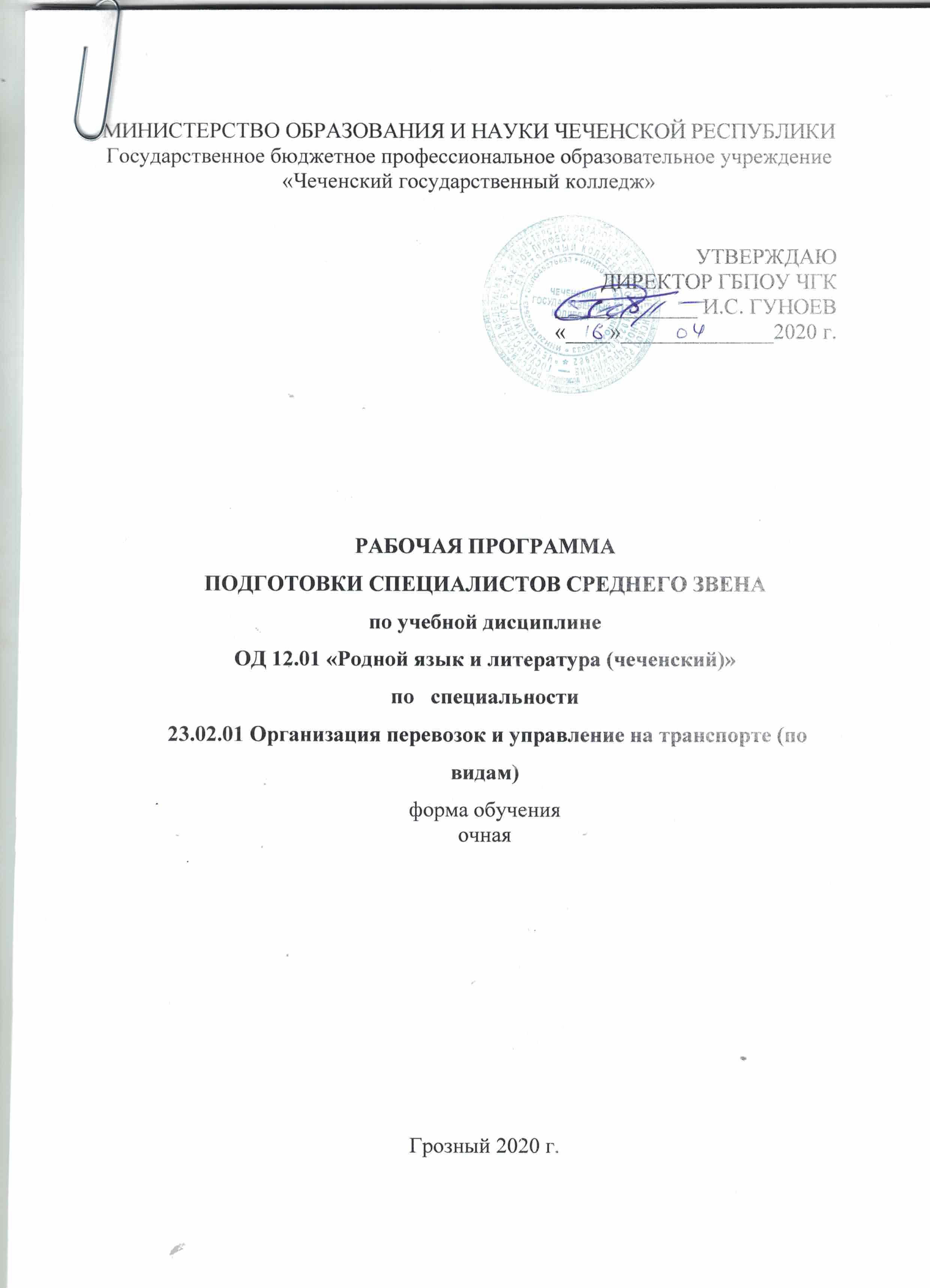 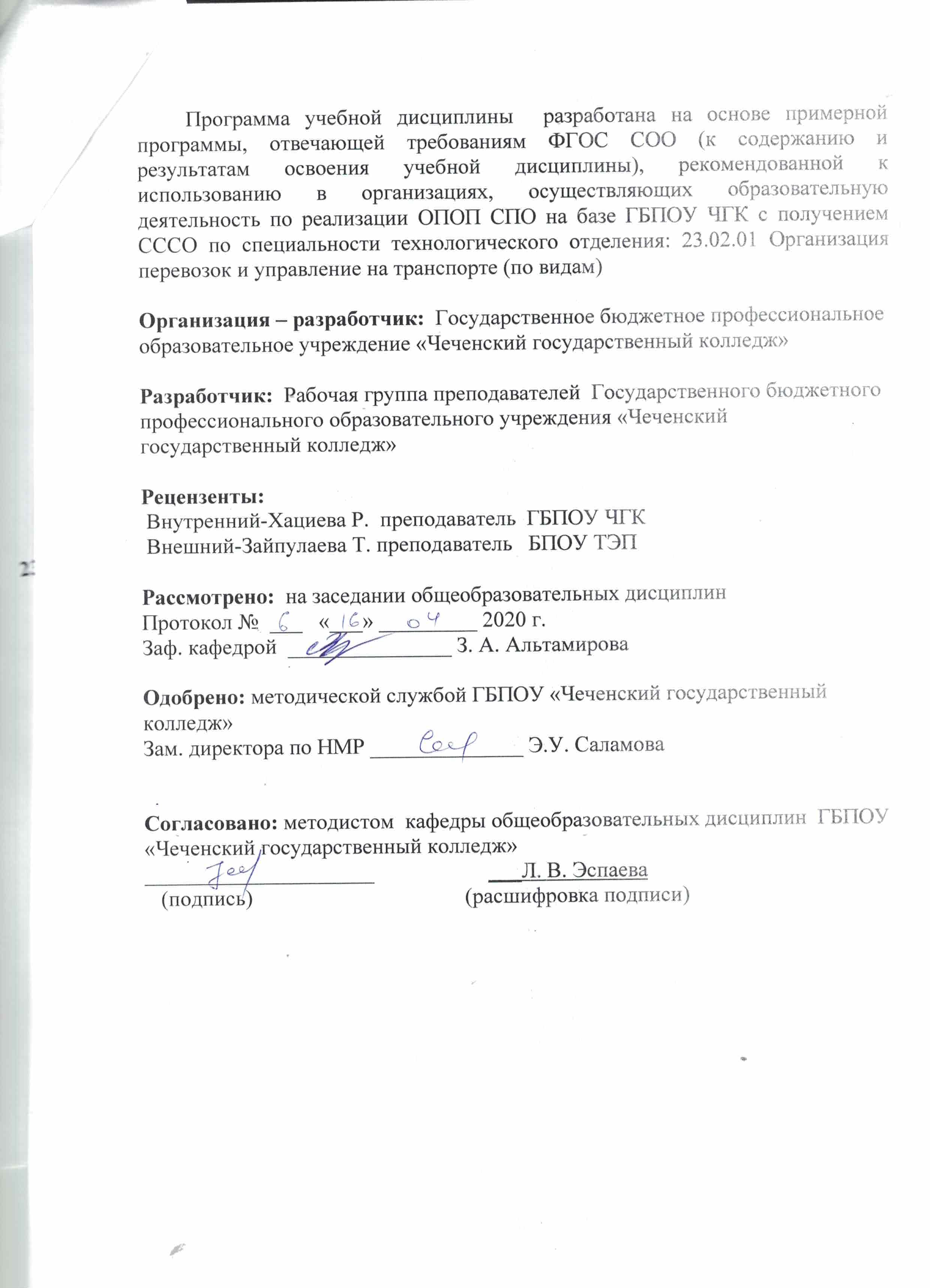 СОДЕРЖАНИЕ1.ПЛАНИРУЕМЫЕ РЕЗУЛЬТАТЫ ОСВОЕНИЯ УЧЕБНОЙ ДИСЦИПЛИНЫОД.12 Родной язык и литература(чеченский)1.1. Область применения программыПрограмма учебной дисциплины предназначена для изучения дисциплины «ОГСЭ.06 Родной язык (чеченский)» при реализации образовательной программы среднего профессионального образования на базе основного общего образования на основе требований соответствующих федеральных образовательных стандартов среднего общего и среднего профессионального образования с учетом получаемой специальности среднего профессионального образования (часть 3 статьи 68 Федерального закона об образовании).1.2. Место дисциплины в структуре основной профессиональной образовательной программы:дисциплина входит в общеобразовательный  цикл.1.3. Цели и задачи дисциплины – требования к результатам освоения дисциплины:Освоение содержания учебной дисциплины «ОД 12Родной язык и литература (чеченский)» обеспечивает достижение студентами следующих результатов:личностных:−	воспитание уважения к родному языку, который сохраняет и отражает культурные и нравственные ценности, накопленные народом на протяжении веков, осознание связи языка и истории, культуры чеченского  и других народов;−  понимание роли родного языка как основы успешной социализации       личности;−	осознание эстетической ценности, потребности сохранить чистоту родного языка как явления национальной культуры;−	формирование мировоззрения, соответствующего современному уровню развития науки и общественной практики, основанного на диалоге культур, а также различных форм общественного сознания, осознание своего места в поликультурном мире;−	способность к речевому самоконтролю; оцениванию устных и письменных высказываний с точки зрения языкового оформления, эффективности достижения поставленных коммуникативных задач;−	готовность и способность к самостоятельной, творческой и ответственной деятельности;−	способность к самооценке на основе наблюдения за собственной речью, потребность речевого самосовершенствования.	межпредметных:−	владение всеми видами речевой деятельности: аудированием, чтением (пониманием), говорением, письмом;−	владение языковыми средствами — умение ясно, логично и точно излагать свою точку зрения, использовать адекватные языковые средства; использование приобретенных знаний и умений для анализа языковых явлений на межпредметном уровне;−	применение навыков сотрудничества со сверстниками, детьми младшего возраста, взрослыми в процессе речевого общения, образовательной, общественно полезной, учебно-исследовательской, проектной и других видах деятельности;−	овладение нормами речевого поведения в различных ситуациях межличностного и межкультурного общения;−	готовность и способность к самостоятельной информационно-познавательной деятельности, включая умение ориентироваться в различных источниках информации, критически оценивать и интерпретировать информацию, получаемую из различных источников;−	умение извлекать необходимую информацию из различных источников: учебно-научных текстов, справочной литературы, средств массовой информации, информационных и коммуникационных технологий для решения когнитивных, коммуникативных и организационных задач в процессе изучения родного языка.	предметных:−	сформировать понятий о нормах родного литературного языка и применение знаний о них в речевой практике;−	сформировать умений создавать устные и письменные монологические и диалогические высказывания различных типов и жанров в учебно-научной (на материале изучаемых учебных дисциплин), социально-культурной и деловой сферах общения;−	владение навыками самоанализа и самооценки на основе наблюдений за собственной речью;−	владение умением анализировать текст с точки зрения наличия в нем явной и скрытой, основной и второстепенной информации;−	владение умением представлять тексты в виде тезисов, конспектов, аннотаций, рефератов, сочинений различных жанров;−	сформировать представлений об изобразительно-выразительных возможностях родного языка;−	сформировать умений учитывать исторический, историко-культурный контекст и контекст творчества писателя в процессе анализа текста;−	способность выявлять в художественных текстах образы, темы и проблемы и выражать свое отношение к теме, проблеме текста в развернутых аргументированных устных и письменных высказываниях;−	владение навыками анализа текста с учетом их стилистической и жанровой специфики; осознание художественной картины жизни, созданной в литературном произведении, в единстве эмоционального личностного восприятия и интеллектуального понимания;−	сформировать представлений о системе стилей языка художественной литературы.1.4. Рекомендуемое количество часов на освоение программы дисциплины:Общий объем образовательной программы – 70 часовОбъем работы обучающихся во взаимодействии с преподавателем – 70 чвасов, самостоятельная работа не предусмотрена.1.5.Организация учебного процесса  со студентами с ОВЗ.Рабочая программа может быть использована для обеспечения образовательного процесса инвалидов и лиц с ограниченными возможностями.Общие рекомендации по работе со студентами-инвалидами:Использование указаний, как в устной, так и письменной форме;Поэтапное разъяснение заданий;Последовательное выполнение заданий;Повторение студентами инструкции к выполнению задания;Обеспечение аудио-визуальными техническими средствами обучения;Близость к студентам во время объяснения задания;Разрешение использовать диктофон для записи ответов учащимися;Акцентирование внимания на хороших оценках;Распределение студентов по парам для выполнения проектов, чтобы один из студентов мог подать пример другому;Свести к минимуму наказания за невыполнение задания; ориентироваться более на позитивное, чем негативное;Игнорирование незначительных поведенческих нарушений. Разработка мер вмешательства в случае недопустимого поведения, которое является непреднамеренным.2. СОДЕРЖАНИЕ УЧЕБНОЙ ДИСЦИПЛИНЫ2.1. Объем учебной дисциплины и виды учебной работы2.2. Тематический план и содержание учебной дисциплины  «Родной язык (чеченский)»план и содержание учебной дисциплины «РоднАЯ лИТЕРАТУРА»2.3 Требования к минимальному материально-техническомуобеспечению	Реализация учебной дисциплины требует наличие учебного кабинета «Родной язык (литература)».	Оборудование учебного кабинета «Родной язык (литература)- рабочее место преподавателя;- посадочные места обучающихся (по количеству обучающихся);- наглядные пособия;- комплект плакатов;- комплект учебно-методической документации.Технические средства обучения: - компьютер;- диапроектор;- мультимедийный проектор;- программное обеспечение общего и профессионального назначения;- устройства для хранения информации.2.4. Информационное обеспечение обученияПеречень рекомендуемых учебных изданий, Интернет-ресурсов, дополнительной литературыОсновные источники: 1. Джамалханов З.Д., Чинхоева Т.Н., Овхадов М.Р. Нохчийн мотт (Чеченский язык) (на чеченском языке)/10-11 класс/ АО "ИПК  "Грозненский  рабочий"/ 2020 г. 2. Ахмадов М.М., Алиева Щ.Л-А. Нохчийн литература (Чеченская литература) ) /10-11 класс/ АО "ИПК  "Грозненский  рабочий"/ 2020 г.Дополнительные источникиФедеральный закон от29.12.2012 № 273-ФЗ «Об образовании в Российской Федерации» (в ред. федеральных законов от 07.05.2013 № 99-ФЗ, от 07.06.2013 № 120-ФЗ, от 02.07.2013 № 170-ФЗ, от 23.07.2013 № 203-ФЗ, от 25.11.2013 № 317-ФЗ, от 03.02.2014 № 11-ФЗ, от 03.02.2014 № 15-ФЗ, от 05.05.2014 № 84-ФЗ, от 27.05.2014 № 135-ФЗ, от 04.06.2014 № 148-ФЗ, с изменениями, внесенными Федеральным законом от 04.06.2014 № 145- ФЗ ).Приказ Минобрнауки России от 17.05.2012 № 413 «Об утверждении федерального государственного образовательного стандарта среднего (полного) общего образования» (зарегистрирован в Минюсте РФ 07.06.2012 № 24480).Приказ Минобрнауки России от 29.12.2014 № 1645 «О внесении изменений в Приказ Министерства образования и науки Российской Федерации от 17 мая 2012 г. № 413 “Об утверждении федерального государственного образовательного стандарта среднего (полного) общего образования”».Письмо Департамента государственной политики в сфере подготовки рабочих кадров и ДПО Минобрнауки России от 17.03.2015 № 06-259 «Рекомендации по организации получения среднего общего образования в пределах освоения образовательных программ среднего профессионального образования на базе основного общего образования с учетом требований федеральных государственных образовательных стандартов и получаемой профессии или специальности среднего профессионального образования».2.5 Контроль и оценка результатов освоения Дисциплины	Контроль и оценка результатов освоения дисциплины осуществляется преподавателем в процессе проведения практических занятий и лабораторных работ, тестирования, а также выполнения обучающимися индивидуальных заданий, проектов, исследований.стр.ПЛАНИРУЕМЫЕ РЕЗУЛЬТАТЫ ОСВОЕНИЯ УЧЕБНОЙ ДИСЦИПЛИНЫ4содержание УЧЕБНОЙ ДИСЦИПЛИНЫ7ТЕМАТИЧЕСКОЕ ПЛАНИРОВАНИЕ25Вид учебной работыКоличество часов Общий объем образовательной программы 120Объем работы обучающихся во взаимодействии с преподавателем (всего)80в том числе:     лекций40     практические занятия40Самостоятельная работа обучающегося (всего)40Итоговая аттестация                                     дифференцированный зачет Итоговая аттестация                                     дифференцированный зачет Наименование разделов и темСодержание учебного материала, лабораторные и практические работы, самостоятельная работа обучающихся, курсовая работ (проект).Содержание учебного материала, лабораторные и практические работы, самостоятельная работа обучающихся, курсовая работ (проект).Содержание учебного материала, лабораторные и практические работы, самостоятельная работа обучающихся, курсовая работ (проект).Объем часовУровень освоения122234Раздел 1Мотта,цуьнанкоьртабилгалонаш аТема 1.1.Нохчийнмотт а,  цуьнан маь1на аисбаьхьалла аСодержание учебного материалаСодержание учебного материалаСодержание учебного материала1Тема 1.1.Нохчийнмотт а,  цуьнан маь1на аисбаьхьалла а1Мотт,цуьнанкоьртабилгалонаш а,маь1на а.Ненанмотт-халкъандахаранхазна.Моттадамийндахарана,юкъараллина,ойлаярана,халкъан хьекъан а уггаре а йоккхахазна.Меттанойланцаа,кхетамцаа,хьекъалца а,1илманца а уьйрхиларан маь1на.Мотт –адамийнуьйрана,кхиарана,къийсаман а г1ирс. Нохчийнмотта,цуьнан маь1на а.Барта,йозанан а мотт,меттан д1ах1оттам а,цо бен болхМотт,цуьнанкоьртабилгалонаш а,маь1на а.Ненанмотт-халкъандахаранхазна.Моттадамийндахарана,юкъараллина,ойлаярана,халкъан хьекъан а уггаре а йоккхахазна.Меттанойланцаа,кхетамцаа,хьекъалца а,1илманца а уьйрхиларан маь1на.Мотт –адамийнуьйрана,кхиарана,къийсаман а г1ирс. Нохчийнмотта,цуьнан маь1на а.Барта,йозанан а мотт,меттан д1ах1оттам а,цо бен болх12Тема 1.1.Нохчийнмотт а,  цуьнан маь1на аисбаьхьалла а1Нохчийнмотта,цуьнан маь1на а.Нохчийнмотта,цуьнан маь1на а.1Раздел 2.Синтаксис,Пунктуаци Цхьалхе предложенеш.Дийцаран Хаттаран,айдаран, т1едожаран предложенеш.Содержание учебного материалаСодержание учебного материалаСодержание учебного материала2Дийцаран Хаттаран,айдаран, т1едожаран предложенеш.1Лексикин,,семасиологин маь1наш(лексика- меттандешнаш,лексикологи- 1амаден 1илма,семасиологи-дешнийн тайпанаш,церан маь1наш 1амаден лексикологиндакъа,лексикографи-дошамаш(словараш) х1иттор 1амаден лексикологиндакъа,этимологи-дешнийнсхьадалар 1амаден лекикологиндакъа.Лексикин,,семасиологин маь1наш(лексика- меттандешнаш,лексикологи- 1амаден 1илма,семасиологи-дешнийн тайпанаш,церан маь1наш 1амаден лексикологиндакъа,лексикографи-дошамаш(словараш) х1иттор 1амаден лексикологиндакъа,этимологи-дешнийнсхьадалар 1амаден лекикологиндакъа.22Дийцаран Хаттаран,айдаран, т1едожаран предложенеш.1Дешнийн маь1наш.Дешнийннийса а,т1едеана а маь1на.Дешнийн схьадалархкхетам.Дешнийн маь1наш.Дешнийннийса а,т1едеана а маь1на.Дешнийн схьадалархкхетам.2Нийсачуа,тардинчу а маь1нехь дешнашюкъа а далош,предлож. х1иттаяр.Нийсачуа,тардинчу а маь1нехь дешнашюкъа а далош,предлож. х1иттаяр.Нийсачуа,тардинчу а маь1нехь дешнашюкъа а далош,предлож. х1иттаяр.Нийсачуа,тардинчу а маь1нехь дешнашюкъа а далош,предлож. х1иттаяр.Тема 2.2.Предложенехь дешнийн уьйр. Подлежащиний, сказуеминий юккъехь тире.Содержание учебного материалаСодержание учебного материалаСодержание учебного материала1Тема 2.2.Предложенехь дешнийн уьйр. Подлежащиний, сказуеминий юккъехь тире.1Омонимаш,синонимаш,антонимаш,архаизмаш,неологизмаш,историзмаш,табуа,эвфемизмаша,идиомаш,диалектизмаш,терминаш,профессионализмаш .Омонимаш,синонимаш,антонимаш,архаизмаш,неологизмаш,историзмаш,табуа,эвфемизмаша,идиомаш,диалектизмаш,терминаш,профессионализмаш .1Дешнийнтайпанийнмасалшдалор.Уьшюкъа а далош,предложенеш х1иттаяр,масех предложении синтаксически таллар.Дешнийнтайпанийнмасалшдалор.Уьшюкъа а далош,предложенеш х1иттаяр,масех предложении синтаксически таллар.Дешнийнтайпанийнмасалшдалор.Уьшюкъа а далош,предложенеш х1иттаяр,масех предложении синтаксически таллар.Дешнийнтайпанийнмасалшдалор.Уьшюкъа а далош,предложенеш х1иттаяр,масех предложении синтаксически таллар.Тема 2.3. Цхьалхечу предложенин кепаш.Содержание учебного материалаСодержание учебного материалаСодержание учебного материала1Тема 2.3. Цхьалхечу предложенин кепаш.1Дешнийнтайпанаш:историзмаш,диалектизмаш,терминаш,профессионализмаш.Фразеологин маь1на,фразеологизмаш,фразеологически карчамаш.Дошамийн(словарийн)тайпанаш,церанавтораш: А.Г.Мациев « Нохчийн–оьрсийн словарь»,1927 шо,164 аг1о,4000 дош;З.Д.Шериповн «Оьрсийн-нохчийн словарь»,1928 шо,180 аг1о,4500 дощ;А.Г.Мациевн,З.Д.Джамалхановн «Нохчийнметтан орфографически дошам»,1961 шо,278 аг1о,7400 дош; А.Г.Мациевн»Нохчийн –оьрсийн словарь», 1961 шо,630 аг1о,20000 дош;«,А.Исмаилов «Дош», Дешнийнтайпанаш:историзмаш,диалектизмаш,терминаш,профессионализмаш.Фразеологин маь1на,фразеологизмаш,фразеологически карчамаш.Дошамийн(словарийн)тайпанаш,церанавтораш: А.Г.Мациев « Нохчийн–оьрсийн словарь»,1927 шо,164 аг1о,4000 дош;З.Д.Шериповн «Оьрсийн-нохчийн словарь»,1928 шо,180 аг1о,4500 дощ;А.Г.Мациевн,З.Д.Джамалхановн «Нохчийнметтан орфографически дошам»,1961 шо,278 аг1о,7400 дош; А.Г.Мациевн»Нохчийн –оьрсийн словарь», 1961 шо,630 аг1о,20000 дош;«,А.Исмаилов «Дош», 12Тема 2.3. Цхьалхечу предложенин кепаш.1Историзмаш,диалектизмаш,терминаш,профессионализмаш,фразеологизмаш.Дошамашца(словарашца)болх бар.Историзмаш,диалектизмаш,терминаш,профессионализмаш,фразеологизмаш.Дошамашца(словарашца)болх бар.11.Историзмаш,диалектизмаш, терминаш. Профессионализмашязъяр. Фразеологическиц2.хьаьнакхетаршца2.предложенеш х1иттаяр.Дошамашца болх а беш,дешнашгочдар.  1.Историзмаш,диалектизмаш, терминаш. Профессионализмашязъяр. Фразеологическиц2.хьаьнакхетаршца2.предложенеш х1иттаяр.Дошамашца болх а беш,дешнашгочдар.  1.Историзмаш,диалектизмаш, терминаш. Профессионализмашязъяр. Фразеологическиц2.хьаьнакхетаршца2.предложенеш х1иттаяр.Дошамашца болх а беш,дешнашгочдар.  1.Историзмаш,диалектизмаш, терминаш. Профессионализмашязъяр. Фразеологическиц2.хьаьнакхетаршца2.предложенеш х1иттаяр.Дошамашца болх а беш,дешнашгочдар.  Тема 3.1.Цхьанатайпанара а,цхьанатайпанар а боцу а къастамашСодержание учебного материалаСодержание учебного материалаСодержание учебного материала1Тема 3.1.Цхьанатайпанара а,цхьанатайпанар а боцу а къастамаш1Йозанехькъамеланаьзнашбилгалдахар.Нохчийн алфавит.Къамеланаьзнашдешнашкахьнийсаалар.Мукъаа,мукъаза а аьзнаш.Нохчийнметтаншатайпанарааьзнашбилгалдеш долу элпаш(шалхаэлпаш),цераннийсаяздар.Шалаэлпаш,церан нийсаяздар.Ц1еххьана йишхадоран хьаьрк,ч1ог1а а,к1еда а къасторанхьаьркаш. а. Йозанехькъамеланаьзнашбилгалдахар.Нохчийн алфавит.Къамеланаьзнашдешнашкахьнийсаалар.Мукъаа,мукъаза а аьзнаш.Нохчийнметтаншатайпанарааьзнашбилгалдеш долу элпаш(шалхаэлпаш),цераннийсаяздар.Шалаэлпаш,церан нийсаяздар.Ц1еххьана йишхадоран хьаьрк,ч1ог1а а,к1еда а къасторанхьаьркаш. а. 12Тема 3.1.Цхьанатайпанара а,цхьанатайпанар а боцу а къастамаш1Нохчийнметтаншатайпанарааьзнашбилгалдеш долу элпаш(шалхаэлпаш),цераннийсаяздар.Шалаэлпаш,церан нийсаяздар.Ц1еххьана йишхадоран хьаьрк,ч1ог1а а,к1еда а къасторанхьаьркаш. а.Нохчийнметтаншатайпанарааьзнашбилгалдеш долу элпаш(шалхаэлпаш),цераннийсаяздар.Шалаэлпаш,церан нийсаяздар.Ц1еххьана йишхадоран хьаьрк,ч1ог1а а,к1еда а къасторанхьаьркаш. а.1Мукъаа,мукъаза а аьзнашбилгалдешдолчуэлпашцадешнашяздар.  Ц1еххьана йишхадоранхьаьркаца а,ч1ог1а а,к1еда а къасторанхьаьркашца а дешнашюкъаадалош ,масех предложении язьяр.Мукъаа,мукъаза а аьзнашбилгалдешдолчуэлпашцадешнашяздар.  Ц1еххьана йишхадоранхьаьркаца а,ч1ог1а а,к1еда а къасторанхьаьркашца а дешнашюкъаадалош ,масех предложении язьяр.Мукъаа,мукъаза а аьзнашбилгалдешдолчуэлпашцадешнашяздар.  Ц1еххьана йишхадоранхьаьркаца а,ч1ог1а а,к1еда а къасторанхьаьркашца а дешнашюкъаадалош ,масех предложении язьяр.Мукъаа,мукъаза а аьзнашбилгалдешдолчуэлпашцадешнашяздар.  Ц1еххьана йишхадоранхьаьркаца а,ч1ог1а а,к1еда а къасторанхьаьркашца а дешнашюкъаадалош ,масех предложении язьяр.Тема3.2. Предложенин шакъаьстина меженашСодержание учебного материалаСодержание учебного материалаСодержание учебного материала1Тема3.2. Предложенин шакъаьстина меженаш1Й элпан маь1наш а,цуьнаннийсаяздар. Й элпан маь1наш:мукъачу озанахьалхазевнемукъаза аз хилар;мукъачуозана т1ехьа ах мукъа аз хилар;дукхаллинтерахьанчаккхехилар,дешнашкахьклассангайтамхилар;мукъа азозошдахдечохьозоранхьаьркхилар;хуттурган суффикс хилар;хаттаран суффикс хилар. Мукъачуаьзнийнтайпанаш:ч1ог1а а,к1еда а,дехаа,доцаа,балдийна,балдийндоцу а мукъааьзнаш.,цераннийсаяздарЙ элпан маь1наш а,цуьнаннийсаяздар. Й элпан маь1наш:мукъачу озанахьалхазевнемукъаза аз хилар;мукъачуозана т1ехьа ах мукъа аз хилар;дукхаллинтерахьанчаккхехилар,дешнашкахьклассангайтамхилар;мукъа азозошдахдечохьозоранхьаьркхилар;хуттурган суффикс хилар;хаттаран суффикс хилар. Мукъачуаьзнийнтайпанаш:ч1ог1а а,к1еда а,дехаа,доцаа,балдийна,балдийндоцу а мукъааьзнаш.,цераннийсаяздар12Тема3.2. Предложенин шакъаьстина меженаш1Й элпан маь1наш а,цуьнаннийсаяздар. Мукъазчуаьзнийнтайпанаш:ч1ог1а а,к1еда а,дехаа,доцаа,балдийна,балдийндоцу а мукъааьзнаш.,цераннийсаяздарЙ элпан маь1наш а,цуьнаннийсаяздар. Мукъазчуаьзнийнтайпанаш:ч1ог1а а,к1еда а,дехаа,доцаа,балдийна,балдийндоцу а мукъааьзнаш.,цераннийсаяздар1М.Гадаевн  «Белинйиш» ц1е йолу стихотворении д1аязъе.Билгалдаха мукъачуаьзнийнтайпанаш.Билгадаха й элпан маь1наш.М.Гадаевн  «Белинйиш» ц1е йолу стихотворении д1аязъе.Билгалдаха мукъачуаьзнийнтайпанаш.Билгадаха й элпан маь1наш.М.Гадаевн  «Белинйиш» ц1е йолу стихотворении д1аязъе.Билгалдаха мукъачуаьзнийнтайпанаш.Билгадаха й элпан маь1наш.М.Гадаевн  «Белинйиш» ц1е йолу стихотворении д1аязъе.Билгалдаха мукъачуаьзнийнтайпанаш.Билгадаха й элпан маь1наш.Тема3.3. Шакъаьстина юххедиллар, цуьнаннийсаяздар.Содержание учебного материалаСодержание учебного материалаСодержание учебного материалаТема3.3. Шакъаьстина юххедиллар, цуьнаннийсаяздар.1Доцашеконанмукъааьзнаш:а,у,и.Карарчухенанхандешнийнчаккхенехьшеконан -а хезачохь -у яздар;яханчухенанхандешнийнчаккхенехьшеконан -а хезачохь -и яздар;дифтонгйолчу ц1ердешнашкахь г-ний,к-нийхьалха а хезашхилар(зиэзаг,пуотак,ширдуолаг);хандешнехсхьадевллачудешнашкахьдоцашеконанмукъанашяздархандешанорамана,лардан акепларъеш хила дезар (оху+на-охуна,тоьгу+на-тоьгуна,могу+ш-могуш+алла-могушалла,и.д1.кх.)Дешнаш сехьадахаранбакъонаш.Доцашеконанмукъааьзнаш:а,у,и.Карарчухенанхандешнийнчаккхенехьшеконан -а хезачохь -у яздар;яханчухенанхандешнийнчаккхенехьшеконан -а хезачохь -и яздар;дифтонгйолчу ц1ердешнашкахь г-ний,к-нийхьалха а хезашхилар(зиэзаг,пуотак,ширдуолаг);хандешнехсхьадевллачудешнашкахьдоцашеконанмукъанашяздархандешанорамана,лардан акепларъеш хила дезар (оху+на-охуна,тоьгу+на-тоьгуна,могу+ш-могуш+алла-могушалла,и.д1.кх.)Дешнаш сехьадахаранбакъонаш.22Тема3.3. Шакъаьстина юххедиллар, цуьнаннийсаяздар.1Тексташкахьоцашеконанмукъааьзнаш:а,у,ибилгалдахар.Дешнашсехьадахар.Дешнашцаа,предложенешца а болх бар.Тексташкахьоцашеконанмукъааьзнаш:а,у,ибилгалдахар.Дешнашсехьадахар.Дешнашцаа,предложенешца а болх бар.Хандешнехсхьадевлладешнашюкъа а далош, предложенеш х1иттае.Уьш  д1аязъе ,доцачушеконанмукъачу   элпашна (а,у,и) сиз а хьокхуш.Дошсехьадаккхамегандолчукепарадешдакъошнаюккъе сиз хьокхуш,д1аязде кицанаш.Схьадийцакицанийн маь1наш.Хандешнехсхьадевлладешнашюкъа а далош, предложенеш х1иттае.Уьш  д1аязъе ,доцачушеконанмукъачу   элпашна (а,у,и) сиз а хьокхуш.Дошсехьадаккхамегандолчукепарадешдакъошнаюккъе сиз хьокхуш,д1аязде кицанаш.Схьадийцакицанийн маь1наш.Хандешнехсхьадевлладешнашюкъа а далош, предложенеш х1иттае.Уьш  д1аязъе ,доцачушеконанмукъачу   элпашна (а,у,и) сиз а хьокхуш.Дошсехьадаккхамегандолчукепарадешдакъошнаюккъе сиз хьокхуш,д1аязде кицанаш.Схьадийцакицанийн маь1наш.Хандешнехсхьадевлладешнашюкъа а далош, предложенеш х1иттае.Уьш  д1аязъе ,доцачушеконанмукъачу   элпашна (а,у,и) сиз а хьокхуш.Дошсехьадаккхамегандолчукепарадешдакъошнаюккъе сиз хьокхуш,д1аязде кицанаш.Схьадийцакицанийн маь1наш.Тема.3.4. Латтаман дурс, цуьнан нийсаяздарСодержание учебного материалаСодержание учебного материалаСодержание учебного материала2Тема.3.4. Латтаман дурс, цуьнан нийсаяздар1Нохчийнметтаннийсааларан (орфоэпин) коьрта бакъонаш:1.Дешнашкахь грамматически тохар нийсаалар(мажар-мажар,бажа-бажа).2.Шеко йолчук,п–мукъазчуаьзнийнметтаг,балар (эчиг.дечиг,ч1об).3.Дешнашкахь 1-ний,хь-ний т1ехьа шеконцаоьв,ев я аьвхезашхилахь,дифтонгаьв олуш хилар;цхьанадешдекъахлаьтта ц1ердешнаш нийсаалар.Нохчийнметтаннийсааларан (орфоэпин) коьрта бакъонаш:1.Дешнашкахь грамматически тохар нийсаалар(мажар-мажар,бажа-бажа).2.Шеко йолчук,п–мукъазчуаьзнийнметтаг,балар (эчиг.дечиг,ч1об).3.Дешнашкахь 1-ний,хь-ний т1ехьа шеконцаоьв,ев я аьвхезашхилахь,дифтонгаьв олуш хилар;цхьанадешдекъахлаьтта ц1ердешнаш нийсаалар.22Тема.3.4. Латтаман дурс, цуьнан нийсаяздарНохчийнметтаннийсааларан (орфоэпин) коьртабакъонаш:1.Дешнашкахь грамматически тохар нийсаалар2.Шеко йолчук,п–мукъазчуаьзнийн метта  г,балар3.Дешнашкахь 1-ний,хь-ний т1ехьа шеконцаоьв,ев я аьвхезашхилахь,дифтонгаьв олуш хилар;цхьанадешдекъахлаьтта ц1ердешнаш нийсаалар.Нохчийнметтаннийсааларан (орфоэпин) коьртабакъонаш:1.Дешнашкахь грамматически тохар нийсаалар2.Шеко йолчук,п–мукъазчуаьзнийн метта  г,балар3.Дешнашкахь 1-ний,хь-ний т1ехьа шеконцаоьв,ев я аьвхезашхилахь,дифтонгаьв олуш хилар;цхьанадешдекъахлаьтта ц1ердешнаш нийсаалар.Нохчийнметтаннийсааларан (орфоэпин) коьртабакъонаш:1.Дешнашкахь грамматически тохар нийсаалар2.Шеко йолчук,п–мукъазчуаьзнийн метта  г,балар3.Дешнашкахь 1-ний,хь-ний т1ехьа шеконцаоьв,ев я аьвхезашхилахь,дифтонгаьв олуш хилар;цхьанадешдекъахлаьтта ц1ердешнаш нийсаалар.2«Хьекъаледиъхьехар» ц1е йолутескстеша,тетрадаш т1е д1аязъе.Цу текстехьбилгалдаьхнадешнаш муха олуа,нийса муха ала дезаабилгалдаккха.«Хьекъаледиъхьехар» ц1е йолутескстеша,тетрадаш т1е д1аязъе.Цу текстехьбилгалдаьхнадешнаш муха олуа,нийса муха ала дезаабилгалдаккха.«Хьекъаледиъхьехар» ц1е йолутескстеша,тетрадаш т1е д1аязъе.Цу текстехьбилгалдаьхнадешнаш муха олуа,нийса муха ала дезаабилгалдаккха.«Хьекъаледиъхьехар» ц1е йолутескстеша,тетрадаш т1е д1аязъе.Цу текстехьбилгалдаьхнадешнаш муха олуа,нийса муха ала дезаабилгалдаккха.Юкъадало дешнаш, предложене.        1Тема 4.1. Т1едерзар, цуьнан нийсаяздарСодержание учебного материалаСодержание учебного материалаСодержание учебного материала2Тема 4.1. Т1едерзар, цуьнан нийсаяздар1Морфологи-меттан 1илманан дакъа. Орфографи-дешнийннийсаяздаранбакъонаш.Орфографин дакъош:1)дешнийн маь1нийн дакъошнийсаяздар(морфемийннийсаяздар); 2)хоьттина а ,къаьстинаа.дефисца а яздар; 3)дешнашсехьадахаранбакъонаш; 4).Нохчийнметтанорфографинкоьртапринципаш: 1) фонетически; 2)морфологически ; 3) традиционно-исторически;4) семантически(маь1нин). Х1оттаме хьаьжжинадошталлахаар;дешнийн маь1нийн дакъойх (морфемех) пайдаэцахаар.Чолхеа,чолхе-дацдинадешнашнийса ала а,нийсаяздан а хаарМорфологи-меттан 1илманан дакъа. Орфографи-дешнийннийсаяздаранбакъонаш.Орфографин дакъош:1)дешнийн маь1нийн дакъошнийсаяздар(морфемийннийсаяздар); 2)хоьттина а ,къаьстинаа.дефисца а яздар; 3)дешнашсехьадахаранбакъонаш; 4).Нохчийнметтанорфографинкоьртапринципаш: 1) фонетически; 2)морфологически ; 3) традиционно-исторически;4) семантически(маь1нин). Х1оттаме хьаьжжинадошталлахаар;дешнийн маь1нийн дакъойх (морфемех) пайдаэцахаар.Чолхеа,чолхе-дацдинадешнашнийса ала а,нийсаяздан а хаар22Тема 4.1. Т1едерзар, цуьнан нийсаяздар1Дешан х1оттамца ( чаккхеа,ларда,орам,дешхьалхе,суффикс)дешнашталлар.Х1оттаме хьаьжжинадошталлар;дешнийн маь1нийн дакъойх (морфемех) пайдаэцар.Чолхеа,чолхе-дацдинадешнашнийсалара,нийсаяздар а.Дешан х1оттамца ( чаккхеа,ларда,орам,дешхьалхе,суффикс)дешнашталлар.Х1оттаме хьаьжжинадошталлар;дешнийн маь1нийн дакъойх (морфемех) пайдаэцар.Чолхеа,чолхе-дацдинадешнашнийсалара,нийсаяздар а.2Дешнашхоьттина а ,къаьстинаа.дефисца а яздеш,таллар.Дешнашсехьадахаран бакъонашларъеш,дешнашяздар.Дешнашнаморфемни таллам бар. Чолхеа,чолхе-дацдинадешнашяздар.Дешнашхоьттина а ,къаьстинаа.дефисца а яздеш,таллар.Дешнашсехьадахаран бакъонашларъеш,дешнашяздар.Дешнашнаморфемни таллам бар. Чолхеа,чолхе-дацдинадешнашяздар.Дешнашхоьттина а ,къаьстинаа.дефисца а яздеш,таллар.Дешнашсехьадахаран бакъонашларъеш,дешнашяздар.Дешнашнаморфемни таллам бар. Чолхеа,чолхе-дацдинадешнашяздар.Дешнашхоьттина а ,къаьстинаа.дефисца а яздеш,таллар.Дешнашсехьадахаран бакъонашларъеш,дешнашяздар.Дешнашнаморфемни таллам бар. Чолхеа,чолхе-дацдинадешнашяздар.Тема 4.2. Айдардешнаш,церан ний1саяздарСодержание учебного материалаСодержание учебного материалаСодержание учебного материала2Тема 4.2. Айдардешнаш,церан ний1саяздар1Дошкхолладалархкхетамбалар.Дешнийнхийцадаларана,кхолладаларан а некъаш. Дошкхолларанкепаш:дешхьалхений г1оьнца;дешхьалхений,суффиксий г1оьнца;ораман аьзнашхийцадаларца. Хилар ч1аг1даран, дацаран,жималлин эцаран,эцаран-рог1а ллин ,даран, хьолан (хиларан),таронан,хьастарансуффиксаш.Дошкхолладалархкхетамбалар.Дешнийнхийцадаларана,кхолладаларан а некъаш. Дошкхолларанкепаш:дешхьалхений г1оьнца;дешхьалхений,суффиксий г1оьнца;ораман аьзнашхийцадаларца. Хилар ч1аг1даран, дацаран,жималлин эцаран,эцаран-рог1а ллин ,даран, хьолан (хиларан),таронан,хьастарансуффиксаш.22Тема 4.2. Айдардешнаш,церан ний1саяздар1Гергараа,схьадовлазаа,схьадевлла а дешнаш.Формакхолларана,дошкхолларан а суффиксаш.Дешанчаккхеа,ларда,орам,дешхьалхе,суффикс.Гергараа,схьадовлазаа,схьадевлла а дешнаш.Формакхолларана,дошкхолларан а суффиксаш.Дешанчаккхеа,ларда,орам,дешхьалхе,суффикс.2Текстацаболхбар.Тайп-тайпанчусуффиксашца долу дешнашсхьаяздар,суффиксашбилгалъяр. Дешанлаттамцадешнашталлар.                   Текстацаболхбар.Тайп-тайпанчусуффиксашца долу дешнашсхьаяздар,суффиксашбилгалъяр. Дешанлаттамцадешнашталлар.                   Текстацаболхбар.Тайп-тайпанчусуффиксашца долу дешнашсхьаяздар,суффиксашбилгалъяр. Дешанлаттамцадешнашталлар.                   Текстацаболхбар.Тайп-тайпанчусуффиксашца долу дешнашсхьаяздар,суффиксашбилгалъяр. Дешанлаттамцадешнашталлар.                   1Коьртакъамелан дакъош:ц1ердош, билгалдош, терахьдош,ц1ерметдош,хандош,куцдош-церан грамматически билгалонаш.Г1уллакхан къамелан дакъош:дешт1аьхье,хуттург,дакъалг-церан маь1наш.Коьртачу а,г1уллакхан а къамеландакъошнаюкъа дог1уш  доцу,шакъаьстина  долу къамеландакъа –айдардош.Коьртакъамелан дакъош:ц1ердош, билгалдош, терахьдош,ц1ерметдош,хандош,куцдош-церан грамматически билгалонаш.Г1уллакхан къамелан дакъош:дешт1аьхье,хуттург,дакъалг-церан маь1наш.Коьртачу а,г1уллакхан а къамеландакъошнаюкъа дог1уш  доцу,шакъаьстина  долу къамеландакъа –айдардош.21Ц1ердош, билгалдош, терахьдош,ц1ерметдош,хандош,куцдош,дешт1аьхье,хуттург,дакъалг, айдардош-къамеландакъойхюкъаракхетам.Ц1ердош, билгалдош, терахьдош,ц1ерметдош,хандош,куцдош,дешт1аьхье,хуттург,дакъалг, айдардош-къамеландакъойхюкъаракхетам.Оьрсийнметтанкъамеландакъошцадуста а дустуш,къамеландакъошкарладахар.Оьрсийнметтанкъамеландакъошцадуста а дустуш,къамеландакъошкарладахар.Оьрсийнметтанкъамеландакъошцадуста а дустуш,къамеландакъошкарладахар.Оьрсийнметтанкъамеландакъошцадуста а дустуш,къамеландакъошкарладахар.Тема 4.4Ц1ердошСодержание учебного материалаСодержание учебного материалаСодержание учебного материала2Тема 4.4Ц1ердош1Ц1ердош,цуьнан юкъара маь1на а,морфологическибилгалонаш а. Ц1ердешан синтаксически маь1на Юкъараа,долахь а ц1ердешнаш.Ц1ердешан терахь.Грамматическиклассехлаьцнакхетамбалар.Юкъара класс йовзийтар.Ц1ердешнийн дожарша,легар а.Ц1ердешнийн дожарийнчаккхенаш нийсаязъяр.Ц1ердешнийн кхолладалараннекъаш. Дацарандакъалгца ц1ердашца нийсаяздар.Ц1ердешан суффиксаш(формакхолларан а, дошкхолларан а).Ц1ердош морфологически таллар,карладаккхар.Ц1ердош,цуьнан юкъара маь1на а,морфологическибилгалонаш а. Ц1ердешан синтаксически маь1на Юкъараа,долахь а ц1ердешнаш.Ц1ердешан терахь.Грамматическиклассехлаьцнакхетамбалар.Юкъара класс йовзийтар.Ц1ердешнийн дожарша,легар а.Ц1ердешнийн дожарийнчаккхенаш нийсаязъяр.Ц1ердешнийн кхолладалараннекъаш. Дацарандакъалгца ц1ердашца нийсаяздар.Ц1ердешан суффиксаш(формакхолларан а, дошкхолларан а).Ц1ердош морфологически таллар,карладаккхар.22Тема 4.4Ц1ердош1Ц1ердешан синтаксически г1уллакх.Юкъараа,долахь а ц1ердешнаш Ц1ердешнийн терахь, грамматически классаш.Ц1ердешнийн дожарш, легарш. Ц1ердешнийн нийсадоцулегар.  Ц1ердешнийн кхолладалар,церансуффиксаш.Ц1ердешан синтаксически г1уллакх.Юкъараа,долахь а ц1ердешнаш Ц1ердешнийн терахь, грамматически классаш.Ц1ердешнийн дожарш, легарш. Ц1ердешнийн нийсадоцулегар.  Ц1ердешнийн кхолладалар,церансуффиксаш.2Юкъараа,долахь а ц1ердешнаш.Ц1ердешнаш  терахьашца хийцар а.Ц1ердешнийн грамматически классашбилгалъяр.Юкъарчу  класса  чу до1у ц1ердешнаш яздар..Ц1ердешнаш легор.Ц1ердешнийн легаршбилгалдар. Ц1ердош морфологически а,синтаксически а таллар.Юкъараа,долахь а ц1ердешнаш.Ц1ердешнаш  терахьашца хийцар а.Ц1ердешнийн грамматически классашбилгалъяр.Юкъарчу  класса  чу до1у ц1ердешнаш яздар..Ц1ердешнаш легор.Ц1ердешнийн легаршбилгалдар. Ц1ердош морфологически а,синтаксически а таллар.Юкъараа,долахь а ц1ердешнаш.Ц1ердешнаш  терахьашца хийцар а.Ц1ердешнийн грамматически классашбилгалъяр.Юкъарчу  класса  чу до1у ц1ердешнаш яздар..Ц1ердешнаш легор.Ц1ердешнийн легаршбилгалдар. Ц1ердош морфологически а,синтаксически а таллар.Юкъараа,долахь а ц1ердешнаш.Ц1ердешнаш  терахьашца хийцар а.Ц1ердешнийн грамматически классашбилгалъяр.Юкъарчу  класса  чу до1у ц1ердешнаш яздар..Ц1ердешнаш легор.Ц1ердешнийн легаршбилгалдар. Ц1ердош морфологически а,синтаксически а таллар.Тема 4.5.БилгалдошСодержание учебного материалаСодержание учебного материалаСодержание учебного материала2Тема 4.5.Билгалдош1Билгалдоша,цуьнан маь1на а,морфологическибилгалонаш а.Билгалдешнийнтайпанаш,кепаш.Цхьадолубилгалдешнийнтерахьа,классангайтама.Мухаллинбилгалдеш- нийндаржаш,церан кхолладалар,суффиксаш.Т1ехдаларан даржкхуллуш долу дешнаш:сов,т1ех,вуно,1аламат,инзаре,уггаре а.Билгалдешнийнлегарш,дожарийнчаккхенашнийсаязъяр.Билгалдешнийнкхолладалар,церансуффиксаш (формакхолларан,дошкхолларан).Т1еэцна билгалдешнаш,церанлегар.Т1еэцначу билгалдешнийнсуффиксаша,цераннийсаязъяр.Билгалдош морфологически таллар.Билгалдешан синтаксически маь1на..Билгалдош  карладаккхар,т1еч1аг1дарБилгалдоша,цуьнан маь1на а,морфологическибилгалонаш а.Билгалдешнийнтайпанаш,кепаш.Цхьадолубилгалдешнийнтерахьа,классангайтама.Мухаллинбилгалдеш- нийндаржаш,церан кхолладалар,суффиксаш.Т1ехдаларан даржкхуллуш долу дешнаш:сов,т1ех,вуно,1аламат,инзаре,уггаре а.Билгалдешнийнлегарш,дожарийнчаккхенашнийсаязъяр.Билгалдешнийнкхолладалар,церансуффиксаш (формакхолларан,дошкхолларан).Т1еэцна билгалдешнаш,церанлегар.Т1еэцначу билгалдешнийнсуффиксаша,цераннийсаязъяр.Билгалдош морфологически таллар.Билгалдешан синтаксически маь1на..Билгалдош  карладаккхар,т1еч1аг1дар22Тема 4.5.Билгалдош11. Мухаллин а, юкъаметтигаллина,доладерзоранбилгалдешнаш. Лаамаза а, лааме а билгалдешнаш.2.Билгалдешнийн терахьашцаа,классашца а хийцадалар.Мухаллинбилгалдешнийндаржаш. Билгалдешнийнлегарш.3. Чолхебилгалдешнаш,цераннийсаяздар.Билгалдешнийнкхолладалар, церансуффиксаш.1. Мухаллин а, юкъаметтигаллина,доладерзоранбилгалдешнаш. Лаамаза а, лааме а билгалдешнаш.2.Билгалдешнийн терахьашцаа,классашца а хийцадалар.Мухаллинбилгалдешнийндаржаш. Билгалдешнийнлегарш.3. Чолхебилгалдешнаш,цераннийсаяздар.Билгалдешнийнкхолладалар, церансуффиксаш.2Мухаллин а, юкъаметтигаллина,доладерзоранбилгалдешнаш. Билгалдешнийнтерахьашцаа,классашца а хийцадалар.Билгалдешнийнлегарш.Чолхебилгалдешнаш,цераннийсаяздар.Билгалдешнийнкхолладалар, церансуффиксаш.Мухаллин а, юкъаметтигаллина,доладерзоранбилгалдешнаш. Билгалдешнийнтерахьашцаа,классашца а хийцадалар.Билгалдешнийнлегарш.Чолхебилгалдешнаш,цераннийсаяздар.Билгалдешнийнкхолладалар, церансуффиксаш.Мухаллин а, юкъаметтигаллина,доладерзоранбилгалдешнаш. Билгалдешнийнтерахьашцаа,классашца а хийцадалар.Билгалдешнийнлегарш.Чолхебилгалдешнаш,цераннийсаяздар.Билгалдешнийнкхолладалар, церансуффиксаш.Мухаллин а, юкъаметтигаллина,доладерзоранбилгалдешнаш. Билгалдешнийнтерахьашцаа,классашца а хийцадалар.Билгалдешнийнлегарш.Чолхебилгалдешнаш,цераннийсаяздар.Билгалдешнийнкхолладалар, церансуффиксаш.Тема 4.6Терахьдош. Содержание учебного материалаСодержание учебного материалаСодержание учебного материала2Тема 4.6Терахьдош. 1Терахьдоша,цуьнан маь1на а,морфологическибилгалонаш.Терахьдешнийнтайпанаш,кепаш.Массаллинтерахьдешнийнлегар.Цхьалхе а, чолхе а,х1оттаман а терахьдешнаш,церанлегар.Рог1аллин терахьдешнаш,церанкхолладалар,суффиксаш.Рог1аллин терахьдешнийнлегар.Лаамаза рог1аллин терахьдешнашлаамазаМухаллинбилгалдешнашсаннадожаршцахийцадалар.Терахьдешнийнкхолладалар,нийсаяздарТерахьдоша,цуьнан маь1на а,морфологическибилгалонаш.Терахьдешнийнтайпанаш,кепаш.Массаллинтерахьдешнийнлегар.Цхьалхе а, чолхе а,х1оттаман а терахьдешнаш,церанлегар.Рог1аллин терахьдешнаш,церанкхолладалар,суффиксаш.Рог1аллин терахьдешнийнлегар.Лаамаза рог1аллин терахьдешнашлаамазаМухаллинбилгалдешнашсаннадожаршцахийцадалар.Терахьдешнийнкхолладалар,нийсаяздар22Тема 4.6Терахьдош. 11. Терахьдоша,цуьнан маь1на а,морфологическибилгалонаш.Терахьдешнийнтайпанаш,кепаш.2. Терахьдешнийнкхолладалар,нийсаяздар.1. Терахьдоша,цуьнан маь1на а,морфологическибилгалонаш.Терахьдешнийнтайпанаш,кепаш.2. Терахьдешнийнкхолладалар,нийсаяздар.2Рог1аллин терахьдешнаш,церанкхолладалар,суффиксаш. Рог1аллин терахьдешнийнлегар.Лаамаза рог1аллин терахьдешнашлаамазамухаллинбилгалдешнашсаннадожаршцахийцадалар.Рог1аллин терахьдешнаш,церанкхолладалар,суффиксаш. Рог1аллин терахьдешнийнлегар.Лаамаза рог1аллин терахьдешнашлаамазамухаллинбилгалдешнашсаннадожаршцахийцадалар.Рог1аллин терахьдешнаш,церанкхолладалар,суффиксаш. Рог1аллин терахьдешнийнлегар.Лаамаза рог1аллин терахьдешнашлаамазамухаллинбилгалдешнашсаннадожаршцахийцадалар.Рог1аллин терахьдешнаш,церанкхолладалар,суффиксаш. Рог1аллин терахьдешнийнлегар.Лаамаза рог1аллин терахьдешнашлаамазамухаллинбилгалдешнашсаннадожаршцахийцадалар.Тема 4.7Ц1ерметдош.Содержание учебного материалаСодержание учебного материалаСодержание учебного материала2Тема 4.7Ц1ерметдош.11Ц1ерметдош а,цуьнан грамматически билгалонаш а.Ц1ерметдешнийн тайпанашдовзийтар.Яххьийна,дерзорана,доладерзорана,дерзоран-доладерзоран ац1ерметдешнийн яххьаша,церанлегарш а.Гайтарана,къастамана,къастамзаа,дацаран ац1ерметдешнийн легар.Хаттарана,юкъаметтигаллин ац1ерметдешнийн легар,царнаюккъерабашхойовзар,уьшвовшашца дуста а,предложенешкахькъасто а хаар.Ц1ерметдешнийн нийсаяздар.Ц1ерметдош морфологически таллар.Ц1ерметдешан синтаксически билгалонаш:1)   яххьийна,дерзоран ц1ерметдешнех предложенехь маь1не хьаьжжинаподлежащи я кхачамхилар; 2) лаамазчугайтарана,къастаман,доладерзоран ц1ерметдешнех къастамхилар.22Тема 4.7Ц1ерметдош.11Ц1ерметдешнаш а,церантайпанашдовзийтар.Яххьийна,дерзорана,доладерзорана,дерзоран-доладерзоран ац1ерметдешнийн яххьаша,церанлегарш а.Гайтарана,къастамана,къастамзаа,дацаран ац1ерметдешнийн легар.Хаттарана,юкъаметтигаллин ац1ерметдешнийн легар,царнаюккъерабашхойовзар,уьшвовшашца дуста а,предложенешкахькъасто а хаар.Ц1ерметдешнийн нийсаяздар.Ц1ерметдош морфологически таллар.Ц1ерметдешан синтаксически билгалонаш:1)   яххьийна,дерзоран ц1ерметдешнех предложенехь маь1не хьаьжжинаподлежащи я кхачамхилар; 2) лаамазчугайтарана,къастаман,доладерзоран ц1ерметдешнех къастамхилар21.    Ц1ерметдешнийн легар.2.    Ц1ерметдош морфологически таллар.3.  Ц1ерметдешан синтаксически билгалонаш.1.    Ц1ерметдешнийн легар.2.    Ц1ерметдош морфологически таллар.3.  Ц1ерметдешан синтаксически билгалонаш.1.    Ц1ерметдешнийн легар.2.    Ц1ерметдош морфологически таллар.3.  Ц1ерметдешан синтаксически билгалонаш.1.    Ц1ерметдешнийн легар.2.    Ц1ерметдош морфологически таллар.3.  Ц1ерметдешан синтаксически билгалонаш.Тема 4.8ХандошСодержание учебного материалаСодержание учебного материалаСодержание учебного материала		2Тема 4.8Хандош11Хандош,цуьнан грамматически билгалонаш(морфологически а, синтак -ки). Хандешанбилгалзакеп (инфинитив),цуьнансуффиксаш(-а,-о,-ан,-ен,-он).Хандешанбилгалзачукепаннийсаязъяр.Хандешанхенаш.Карарахан,цуьнанчаккхенашнийсаязъяр.Яханахан.Яханчухенанкепехкхетамбалар.Яханчухенанчаккхенаш нийсаязъяр.Йог1у хан:хила мега хан,хинйолу хан.Йог1учухенан нийсаязъяр.Хандешанцхьаллина,дукхазаллин а кепаш.Цхьадолчухандешнийнтерахьа,классаша.Хандешансаттамаш,спряженеш.Деакепара хандешнаш.Г1оьнан а,дерзоран а хандешнаш.Чолхехандешнаш.Хандешнийнкхолладалар.Дацарандакъалгашца,махандешнашцанийсаяздар.Хандешан синтаксически г1уллакх		22Тема 4.8Хандош11Хандош,цуьнан грамматически билгалонаш(морфологически а, синтак -ки). Хандешанбилгалзакеп (инфинитив),цуьнансуффиксаш(-а,-о,-ан,-ен,-он).Хандешанбилгалзачукепаннийсаязъяр.Хандешанхенаш.Карарахан,цуьнанчаккхенашнийсаязъяр.Яханахан.Яханчухенанкепехкхетамбалар.Яханчухенанчаккхенаш нийсаязъяр.Йог1у хан:хила мега хан,хинйолу хан.Йог1учухенан нийсаязъяр.Хандешанцхьаллина,дукхазаллин а кепаш.Цхьадолчухандешнийнтерахьа,классаша.Хандешансаттамаш,спряженеш.Деакепара хандешнаш.Г1оьнан а,дерзоран а хандешнаш.Чолхехандешнаш.Хандешнийнкхолладалар.Дацарандакъалгашца,махандешнашцанийсаяздар.Хандешан синтаксически г1уллакх.		21.Хандешан коьртачукхаахенашцахийцар.         2.Хандешан яханчухенанпхеакепехьхандешнашхийцар.3.Йог1учу хенан шина кепехьхандешнашхийцар.1.Хандешан коьртачукхаахенашцахийцар.         2.Хандешан яханчухенанпхеакепехьхандешнашхийцар.3.Йог1учу хенан шина кепехьхандешнашхийцар.1.Хандешан коьртачукхаахенашцахийцар.         2.Хандешан яханчухенанпхеакепехьхандешнашхийцар.3.Йог1учу хенан шина кепехьхандешнашхийцар.1.Хандешан коьртачукхаахенашцахийцар.         2.Хандешан яханчухенанпхеакепехьхандешнашхийцар.3.Йог1учу хенан шина кепехьхандешнашхийцар.Тема 4.9ПричастиСодержание учебного материалаСодержание учебного материалаСодержание учебного материала2Тема 4.9Причасти11Причасти а,цуьнан грамматически билгалонаша.Причастихенаш,церансуффиксаш,нийсаязъяр.Лаамазаа,лааме а причастеш.Причастинкарчам,цуьнан синтаксически г1уллакх,цуьнца сацаранхьаьркаш.Причастийнлегар,дожарийнчаккхенаш,нийсаязъяр.Причастинкхоллаялар.Причастицадацарандакъалгцанийсаяздар.Причастин синтаксически г1уллакх.22Тема 4.9Причасти11Причасти а,цуьнан грамматически билгалонаша.Причастихенаш,церансуффиксаш,нийсаязъяр.Лаамазаа,лааме а причастеш.Причастинкарчам,цуьнан синтаксически г1уллакх,цуьнца сацаранхьаьркаш.Причастийнлегар,дожарийнчаккхенаш,нийсаязъяр.Причастинкхоллаялар.Причастицадацарандакъалгцанийсаяздар.Причастин синтаксически г1уллакх.2Тема 4.10ДеепричастиСодержание учебного материалаСодержание учебного материалаСодержание учебного материала2Тема 4.10Деепричасти11Деепричастиа,цуьнан грамматически билгалонаш а. Деепричастихенаш,цераннийсаязъяр.     Деепричастицадацарандакъалгцанийсаяздар.Дееричастинкарчам,цуьнан синтаксически г1уллакх а,цуьнцасацаранхьаьркаш.22Тема 4.10Деепричасти11Деепричастихенаш,цераннийсаязъяр.     Деепричастицадацарандакъалгцанийсаяздар.Дееричастинкарчам,цуьнан синтаксически г1уллакх а,цуьнцасацаранхьаьркаш.2Самостоятельная работа:1.Деепричасти хенашцахийцар.Деепричастицадацарандакъалгцанийсаяздар.2.Предложенешкахь дееричастинкарчамашбилгалбар,синтаксическиталлар, сацаранхьаьркийнбакъонашйийцар. Самостоятельная работа:1.Деепричасти хенашцахийцар.Деепричастицадацарандакъалгцанийсаяздар.2.Предложенешкахь дееричастинкарчамашбилгалбар,синтаксическиталлар, сацаранхьаьркийнбакъонашйийцар. Самостоятельная работа:1.Деепричасти хенашцахийцар.Деепричастицадацарандакъалгцанийсаяздар.2.Предложенешкахь дееричастинкарчамашбилгалбар,синтаксическиталлар, сацаранхьаьркийнбакъонашйийцар. Самостоятельная работа:1.Деепричасти хенашцахийцар.Деепричастицадацарандакъалгцанийсаяздар.2.Предложенешкахь дееричастинкарчамашбилгалбар,синтаксическиталлар, сацаранхьаьркийнбакъонашйийцар. Тема 4.11МасдарСодержание учебного материалаСодержание учебного материалаСодержание учебного материала2Тема 4.11Масдар11Масдара,цуьнан грамматически билгалонаш а.  Масдарантерахьа,классаша,кепаш а.Масдаранлегар,дожарийнчаккхенаш.Масдарцадацарандакъалгцанийсаяздар.Масдарана,цуьнанкарчамийнасинтаксически г1уллакх.Масдарийнлегар.22Тема 4.11Масдар11Масдара,цуьнан грамматически билгалонаш а.  Масдарантерахьа,классаша,кепашМасдарцадацарандакъалгцанийсаяздар.Масдарана,цуьнанкарчамийнасинтаксически г1уллакх.Масдарийнлегар.2Самостоятельная работа:1.Масдарцадацарандакъалгцанийсаяздар.2.Масдарана,цуьнанкарчамийнасинтаксически г1уллакх.3.МасдарийнлегарСамостоятельная работа:1.Масдарцадацарандакъалгцанийсаяздар.2.Масдарана,цуьнанкарчамийнасинтаксически г1уллакх.3.МасдарийнлегарСамостоятельная работа:1.Масдарцадацарандакъалгцанийсаяздар.2.Масдарана,цуьнанкарчамийнасинтаксически г1уллакх.3.МасдарийнлегарСамостоятельная работа:1.Масдарцадацарандакъалгцанийсаяздар.2.Масдарана,цуьнанкарчамийнасинтаксически г1уллакх.3.МасдарийнлегарТема 4.12КуцдошСодержание учебного материалаСодержание учебного материалаСодержание учебного материала2Тема 4.12Куцдош11Куцдоша,цуьнан грамматически билгалонаш(морфологически а, синтак -сически а). Куцдешнийнтайпанаш,церан хаттарш,маь1наш.  Куцдешнийнкоьрта тайпанаш:1)хенан,2)меттиган,3)бахьанин,4)1алашонан, 5)мухаллин(я дарансуьртан),6)масаллин,7)бараман.Куцдешнийнкоьртачутайпанел сов,х1ара тайпанаш а довзийтар: 1)хаттаран куцдешнаш:маца?мацале?маццалц?х1унда?мича?мосазза?муха?    2)юкъаметтигаллинкуцдешнаш:иззакуцдешнаш,хаттаран маь1на а хийца-луш,чолхечупредложенин шина декъанюкъаметтиггойтушхилахь:маца, мацале,маццалц,х1унда,мича,мосазза,муха.Куцдешан синтаксически билгалонаш(куцдешнехпредложенехьтайп-тайпаналаттамаш хилар:хенан,меттиган,бахьанин,1алашонан, мухаллин(я дарансуьртан),бараман.)Куцдешнийнкхолладалар(ц1ердашах,билгалдашах,терахьдашах,ц1ерметда-  шах,куцдашах).Куцдешнийннийсаяздар.Куцдош морфологически таллар.Куцдошкарладаккхар.22Тема 4.12Куцдош1Тема 4.12Куцдош11Куцдоша,цуьнан грамматически билгалонаш(морфологически а, синтак -сически а). Куцдешнийнтайпанаш,церан хаттарш,маь1наш.  Куцдешнийнкоьрта тайпанаш:1)хенан,2)меттиган,3)бахьанин,4)1алашонан, 5)мухаллин(я дарансуьртан),6)масаллин,7)бараман.Куцдешнийнкоьртачутайпанел сов,х1ара тайпанаш а довзийтар: 1)хаттаран куцдешнаш:маца?мацале?маццалц?х1унда?мича?мосазза?муха?    2)юкъаметтигаллинкуцдешнаш:иззакуцдешнаш,хаттаран маь1на а хийца-луш,чолхечупредложенин шина декъанюкъаметтиггойтушхилахь:маца, мацале,маццалц,х1унда,мича,мосазза,муха.Куцдешан синтаксически билгалонаш(куцдешнехпредложенехьтайп-тайпаналаттамаш хилар:хенан,меттиган,бахьанин,1алашонан, мухаллин(я дарансуьртан),бараман.)Куцдешнийнкхолладалар(ц1ердашах,билгалдашах,терахьдашах,ц1ерметда-  шах,куцдашах).Куцдешнийннийсаяздар.Куцдош морфологически таллар.11.Предложенешкахь куцдешнийнтайпанашбилгалдар.2.Куцдош морфологически таллар. 3.Куцдош синтаксически таллар.1.Предложенешкахь куцдешнийнтайпанашбилгалдар.2.Куцдош морфологически таллар. 3.Куцдош синтаксически таллар.1.Предложенешкахь куцдешнийнтайпанашбилгалдар.2.Куцдош морфологически таллар. 3.Куцдош синтаксически таллар.1.Предложенешкахь куцдешнийнтайпанашбилгалдар.2.Куцдош морфологически таллар. 3.Куцдош синтаксически таллар.Тема 4.13Дешт1аьхье.ХуттургСодержание учебного материалаСодержание учебного материалаСодержание учебного материала1Тема 4.13Дешт1аьхье.Хуттург111.Дешт1аьхье а,цуьнантайпанаш а:хенан,меттиган,1алашонан, дарансуьртан,юкъаметтигаллин.Дешт1аьхьенийн нийсаязъар.Дешт1аьхье лургдожараняцйинчуа,юьззинчу а кепашцалелатарлушхилар:дитташ т1ехь,(лургдожараняцйинчукепаца),2)дитташна т1ехь (лургдожаранюьззинчукепаца).Барта къамелехьа,йозанехь а дешт1аьхьенех нийсапайдаэца хаар.Дешт1аьхье хьакъдолчудожарцанийса ала хаар.2.Хуттург,цуьнан тайпанаш:1)цхьаьнакхетаран(дозаран,къасторан,дуьхьлара,довзийтаран); 2)карара(бахьанин,бехкаман,дустаран,кхеторан).Цхьанатайпанарчумеженашкахьа,чолхечупредложенехь а хуттургех , церансинонимехнийсапайдаэцахаар.12Тема 4.13Дешт1аьхье.Хуттург111.Дешт1аьхьенийн нийсаязъар.Дешт1аьхьенийнлургдожараняцйинаа,юьззина а кепаш. Барта къамелехьа,йозанехь а дешт1аьхьенех нийса пайдаэцар.Дешт1аьхье хьакъдолчудожарцанийсаалар.2.Хуттург,цуьнан тайпанаш:1)цхьаьнакхетаран(дозаран,къасторан,дуьхьлара,довзийтаран); 2)карара(бахьанин,бехкаман,дустаран,кхеторан).Цхьанатайпанарчумеженашкахьа,чолхечупредложенехь а хуттургех , церансинонимехнийсапайдаэцар.1Тема 4.14Дакъалгаш.АйдардошСодержание учебного материалаСодержание учебного материалаСодержание учебного материала1Тема 4.14Дакъалгаш.Айдардош111.Дакъалгаш а,церан маь1на а.Дакъалгийн тайпанаш:1)бакъдаран,2)дацаран,3)ч1аг1даран,4)хаттаран , 5)дозатохаран.Тайп-тайпанчудакъалгашцайолупредложенеш,церан маь1нийн башхаллашкахьаьжжина,нийсаешахаар.2.Айдардешан маь1на.Айдардешнийн тайпанаш:1)синхаамийн,2)хьадаран я кхайкхаран,  3)азтарадаран.Айдардешнийннийсаяздар.Айдардешнашцайолупредложенешкъастош,кхетош,нийсаешахаар.12Тема 4.14Дакъалгаш.Айдардош111.Дакъалгийн тайпанаш:1)бакъдаран,2)дацаран,3)ч1аг1даран,4)хаттаран , 5)дозатохаран.Тайп-тайпанчудакъалгашцайолупредложенеш,церан маь1нийн башхаллашкахьаьжжина,нийсаешар.2.Айдардешнийн тайпанаш:1)синхаамийн,2)хьадаран я кхайкхаран,  3)азтарадаран.Айдардешнийннийсаяздар.Айдардешнашцайолупредложенешкъастош,кхетош,нийсаешар11.Дакъалгийнтайпанаш а,маь1наш а довзар.Предложенешкахьцераннийсаяздархаар.2. Предложенешкахьайдардешнийнтайпанашбилгалдар,нийсаяздар.Айдардешнашцайолупредложенешкъастош,кхетош,нийсаешар.1.Дакъалгийнтайпанаш а,маь1наш а довзар.Предложенешкахьцераннийсаяздархаар.2. Предложенешкахьайдардешнийнтайпанашбилгалдар,нийсаяздар.Айдардешнашцайолупредложенешкъастош,кхетош,нийсаешар.1.Дакъалгийнтайпанаш а,маь1наш а довзар.Предложенешкахьцераннийсаяздархаар.2. Предложенешкахьайдардешнийнтайпанашбилгалдар,нийсаяздар.Айдардешнашцайолупредложенешкъастош,кхетош,нийсаешар.1.Дакъалгийнтайпанаш а,маь1наш а довзар.Предложенешкахьцераннийсаяздархаар.2. Предложенешкахьайдардешнийнтайпанашбилгалдар,нийсаяздар.Айдардешнашцайолупредложенешкъастош,кхетош,нийсаешар.Раздел 5. СинтаксисТема5.1.Цхьалхечупредложенин синтаксисСодержание учебного материалаСодержание учебного материалаСодержание учебного материала2Тема5.1.Цхьалхечупредложенин синтаксис11Предложени а, цуьнантайпанаш а. Хаттаран, айдаран, дийцаранпредложенешталлар.Предложенехьдешнийнуьйрталлар.  ЦхьанакхетарануьйрКарарауьйр.Карарчууьйрехь бартбар.Урхалла.Т1етовжар.22Тема5.1.Цхьалхечупредложенин синтаксис11Предложени а, цуьнантайпанаш а. Хаттаран, айдаран, дийцаранпредложенешталлар.Предложенехьдешнийнуьйрталлар.  ЦхьанакхетарануьйрКарарауьйр.Карарчууьйрехь бартбар.Урхалла.Т1етовжар.21.Предложени а, цуьнантайпанашдовзар.Предложенехьдешнийнуьйрталлар.  1.Предложени а, цуьнантайпанашдовзар.Предложенехьдешнийнуьйрталлар.  1.Предложени а, цуьнантайпанашдовзар.Предложенехьдешнийнуьйрталлар.  1.Предложени а, цуьнантайпанашдовзар.Предложенехьдешнийнуьйрталлар.  Тема5.2.ПредложенинкоьртамеженашСодержание учебного материалаСодержание учебного материалаСодержание учебного материала1Тема5.2.Предложенинкоьртамеженаш11Подлежащи,сказуеми,нийсакхачам.Грамматически а,маь1нин а подлежащи.Коьртамеженашюкъаялорехьаьжжинацхьалхечупредложенинкепашкхоллаялар(цхьанах1оттаман а,шинах1оттаман а,кхаах1оттаман а). Подлежащинхилар12Тема5.2.Предложенинкоьртамеженаш11Подлежащи,сказуеми,нийсакхачам.Грамматически а,маь1нин а подлежащи.Коьртамеженашюкъаялорехьаьжжинацхьалхечупредложенинкепашкхоллаялар(цхьанах1оттаман а,шинах1оттаман а,кхаах1оттаман а). Подлежащинхилар1Наименование разделов и темСодержание учебного материала, лабораторные  работы и практические занятия, самостоятельная работа обучающихся, курсовая работа (проект) (если предусмотрены)Содержание учебного материала, лабораторные  работы и практические занятия, самостоятельная работа обучающихся, курсовая работа (проект) (если предусмотрены)Содержание учебного материала, лабораторные  работы и практические занятия, самостоятельная работа обучающихся, курсовая работа (проект) (если предусмотрены)Содержание учебного материала, лабораторные  работы и практические занятия, самостоятельная работа обучающихся, курсовая работа (проект) (если предусмотрены)Содержание учебного материала, лабораторные  работы и практические занятия, самостоятельная работа обучающихся, курсовая работа (проект) (если предусмотрены)Содержание учебного материала, лабораторные  работы и практические занятия, самостоятельная работа обучающихся, курсовая работа (проект) (если предусмотрены)Содержание учебного материала, лабораторные  работы и практические занятия, самостоятельная работа обучающихся, курсовая работа (проект) (если предусмотрены)Содержание учебного материала, лабораторные  работы и практические занятия, самостоятельная работа обучающихся, курсовая работа (проект) (если предусмотрены)Содержание учебного материала, лабораторные  работы и практические занятия, самостоятельная работа обучающихся, курсовая работа (проект) (если предусмотрены)Объем часовУровень освоения122222222234Довзийтар.ЧулацамЧулацамЧулацамЧулацамЧулацамЧулацамЧулацамЧулацамЧулацам1Довзийтар.1.1.1.1.ДовзийтарДовзийтарДовзийтарДовзийтарДовзийтар12Довзийтар.Лабораторная работа (не предусмотрена)Лабораторная работа (не предусмотрена)Лабораторная работа (не предусмотрена)Лабораторная работа (не предусмотрена)Лабораторная работа (не предусмотрена)Лабораторная работа (не предусмотрена)Лабораторная работа (не предусмотрена)Лабораторная работа (не предусмотрена)Лабораторная работа (не предусмотрена)-Довзийтар.Практическое занятие (не предусмотрено)Практическое занятие (не предусмотрено)Практическое занятие (не предусмотрено)Практическое занятие (не предусмотрено)Практическое занятие (не предусмотрено)Практическое занятие (не предусмотрено)Практическое занятие (не предусмотрено)Практическое занятие (не предусмотрено)Практическое занятие (не предусмотрено)-Довзийтар.Контрольная работа (не предусмотрена)Контрольная работа (не предусмотрена)Контрольная работа (не предусмотрена)Контрольная работа (не предусмотрена)Контрольная работа (не предусмотрена)Контрольная работа (не предусмотрена)Контрольная работа (не предусмотрена)Контрольная работа (не предусмотрена)Контрольная работа (не предусмотрена)-Шаьш бен болх                                                                                                                                                             1???Шаьш бен болх                                                                                                                                                             1???Шаьш бен болх                                                                                                                                                             1???Шаьш бен болх                                                                                                                                                             1???Шаьш бен болх                                                                                                                                                             1???Шаьш бен болх                                                                                                                                                             1???Шаьш бен болх                                                                                                                                                             1???Шаьш бен болх                                                                                                                                                             1???Шаьш бен болх                                                                                                                                                             1???Шаьш бен болх                                                                                                                                                             1???Шаьш бен болх                                                                                                                                                             1???Тема 1. Арсанов С.-Б.Дахар а, кхолларалла а.ЧулацамЧулацамЧулацамЧулацамЧулацамЧулацамЧулацамЧулацамЧулацам1Тема 1. Арсанов С.-Б.Дахар а, кхолларалла а.1.1.1.1.Арсанов Са1ид-Бейн дахар а, кхолларалла а.Арсанов Са1ид-Бейн дахар а, кхолларалла а.Арсанов Са1ид-Бейн дахар а, кхолларалла а.Арсанов Са1ид-Бейн дахар а, кхолларалла а.Арсанов Са1ид-Бейн дахар а, кхолларалла а.12Тема 1. Арсанов С.-Б.Дахар а, кхолларалла а.2.2.2.«Маца девза доттаг1алла» романан дакъош.«Маца девза доттаг1алла» романан дакъош.«Маца девза доттаг1алла» романан дакъош.«Маца девза доттаг1алла» романан дакъош.«Маца девза доттаг1алла» романан дакъош.«Маца девза доттаг1алла» романан дакъош.1Тема 1. Арсанов С.-Б.Дахар а, кхолларалла а.Лабораторная работа (не предусмотрена)Лабораторная работа (не предусмотрена)Лабораторная работа (не предусмотрена)Лабораторная работа (не предусмотрена)Лабораторная работа (не предусмотрена)Лабораторная работа (не предусмотрена)Лабораторная работа (не предусмотрена)Лабораторная работа (не предусмотрена)Лабораторная работа (не предусмотрена)-Тема 1. Арсанов С.-Б.Дахар а, кхолларалла а.1.1.1.1.1.1. Сочинени «Маца девза доттаг1алла». Сочинени «Маца девза доттаг1алла». Сочинени «Маца девза доттаг1алла».-Тема 1. Арсанов С.-Б.Дахар а, кхолларалла а.Контрольная работа (не предусмотрена)Контрольная работа (не предусмотрена)Контрольная работа (не предусмотрена)Контрольная работа (не предусмотрена)Контрольная работа (не предусмотрена)Контрольная работа (не предусмотрена)Контрольная работа (не предусмотрена)Контрольная работа (не предусмотрена)Контрольная работа (не предусмотрена)-Шаьш бен болх                                                                                                                                                             Арсби а, цуьнан накъостий а.Бено, цуьнан г1иллакх-оьздангалла а.Шаьш бен болх                                                                                                                                                             Арсби а, цуьнан накъостий а.Бено, цуьнан г1иллакх-оьздангалла а.Шаьш бен болх                                                                                                                                                             Арсби а, цуьнан накъостий а.Бено, цуьнан г1иллакх-оьздангалла а.Шаьш бен болх                                                                                                                                                             Арсби а, цуьнан накъостий а.Бено, цуьнан г1иллакх-оьздангалла а.Шаьш бен болх                                                                                                                                                             Арсби а, цуьнан накъостий а.Бено, цуьнан г1иллакх-оьздангалла а.Шаьш бен болх                                                                                                                                                             Арсби а, цуьнан накъостий а.Бено, цуьнан г1иллакх-оьздангалла а.Шаьш бен болх                                                                                                                                                             Арсби а, цуьнан накъостий а.Бено, цуьнан г1иллакх-оьздангалла а.Шаьш бен болх                                                                                                                                                             Арсби а, цуьнан накъостий а.Бено, цуьнан г1иллакх-оьздангалла а.Шаьш бен болх                                                                                                                                                             Арсби а, цуьнан накъостий а.Бено, цуьнан г1иллакх-оьздангалла а.Шаьш бен болх                                                                                                                                                             Арсби а, цуьнан накъостий а.Бено, цуьнан г1иллакх-оьздангалла а.-Тема 2.Мамакаев М.А. дахар а, кхолларалла а.ЧулацамЧулацамЧулацамЧулацамЧулацамЧулацамЧулацамЧулацамЧулацам2Тема 2.Мамакаев М.А. дахар а, кхолларалла а.1.1.1.1.Мамакаев Мохьмадан кхоллараллаРоман «Т1улгаша а дуьйцу».Мамакаев Мохьмадан кхоллараллаРоман «Т1улгаша а дуьйцу».Мамакаев Мохьмадан кхоллараллаРоман «Т1улгаша а дуьйцу».Мамакаев Мохьмадан кхоллараллаРоман «Т1улгаша а дуьйцу».Мамакаев Мохьмадан кхоллараллаРоман «Т1улгаша а дуьйцу».22Тема 2.Мамакаев М.А. дахар а, кхолларалла а.Лабораторная работа(не предусмотрена)Лабораторная работа(не предусмотрена)Лабораторная работа(не предусмотрена)Лабораторная работа(не предусмотрена)Лабораторная работа(не предусмотрена)Лабораторная работа(не предусмотрена)Лабораторная работа(не предусмотрена)Лабораторная работа(не предусмотрена)Лабораторная работа(не предусмотрена)-Тема 2.Мамакаев М.А. дахар а, кхолларалла а.Практически заняти Практически заняти Практически заняти Практически заняти Практически заняти Практически заняти Практически заняти Практически заняти Практически заняти -Тема 2.Мамакаев М.А. дахар а, кхолларалла а.1.1.1.1.1.Стихийн анализ х1оттор.Мамакаев М. «Орган т1ехь сатесна»,«Зама» стих. т1ехь болх бар.Стихийн анализ х1оттор.Мамакаев М. «Орган т1ехь сатесна»,«Зама» стих. т1ехь болх бар.Стихийн анализ х1оттор.Мамакаев М. «Орган т1ехь сатесна»,«Зама» стих. т1ехь болх бар.Стихийн анализ х1оттор.Мамакаев М. «Орган т1ехь сатесна»,«Зама» стих. т1ехь болх бар.Тема 2.Мамакаев М.А. дахар а, кхолларалла а.Контрольная работа(не предусмотрена)Контрольная работа(не предусмотрена)Контрольная работа(не предусмотрена)Контрольная работа(не предусмотрена)Контрольная работа(не предусмотрена)Контрольная работа(не предусмотрена)Контрольная работа(не предусмотрена)Контрольная работа(не предусмотрена)Контрольная работа(не предусмотрена)-Шаьш бен болх                                                                                                                              Даймахке болу безам гайтар муха ду стихотворенехь?Шаьш бен болх                                                                                                                              Даймахке болу безам гайтар муха ду стихотворенехь?Шаьш бен болх                                                                                                                              Даймахке болу безам гайтар муха ду стихотворенехь?Шаьш бен болх                                                                                                                              Даймахке болу безам гайтар муха ду стихотворенехь?Шаьш бен болх                                                                                                                              Даймахке болу безам гайтар муха ду стихотворенехь?Шаьш бен болх                                                                                                                              Даймахке болу безам гайтар муха ду стихотворенехь?Шаьш бен болх                                                                                                                              Даймахке болу безам гайтар муха ду стихотворенехь?Шаьш бен болх                                                                                                                              Даймахке болу безам гайтар муха ду стихотворенехь?Шаьш бен болх                                                                                                                              Даймахке болу безам гайтар муха ду стихотворенехь?Шаьш бен болх                                                                                                                              Даймахке болу безам гайтар муха ду стихотворенехь?Шаьш бен болх                                                                                                                              Даймахке болу безам гайтар муха ду стихотворенехь?ЧулацамЧулацамЧулацамЧулацамЧулацамЧулацамЧулацамЧулацамЧулацам11.1.1.1.Мамакаев Мохьмадан  «Зеламха», романан дакъошМамакаев Мохьмадан  «Зеламха», романан дакъошМамакаев Мохьмадан  «Зеламха», романан дакъошМамакаев Мохьмадан  «Зеламха», романан дакъошМамакаев Мохьмадан  «Зеламха», романан дакъош12Лабораторная работа(не предусмотрена)Лабораторная работа(не предусмотрена)Лабораторная работа(не предусмотрена)Лабораторная работа(не предусмотрена)Лабораторная работа(не предусмотрена)Лабораторная работа(не предусмотрена)Лабораторная работа(не предусмотрена)Лабораторная работа(не предусмотрена)Лабораторная работа(не предусмотрена)-Практически болхПрактически болхПрактически болхПрактически болхПрактически болхПрактически болхПрактически болхПрактически болхПрактически болх-1.Тутмакхаш Соьлжа-г1ала кхачар.Романехь Зеламхин васт кхолларан башхаллаш (сочинени)Тутмакхаш Соьлжа-г1ала кхачар.Романехь Зеламхин васт кхолларан башхаллаш (сочинени)Тутмакхаш Соьлжа-г1ала кхачар.Романехь Зеламхин васт кхолларан башхаллаш (сочинени)Тутмакхаш Соьлжа-г1ала кхачар.Романехь Зеламхин васт кхолларан башхаллаш (сочинени)Тутмакхаш Соьлжа-г1ала кхачар.Романехь Зеламхин васт кхолларан башхаллаш (сочинени)Тутмакхаш Соьлжа-г1ала кхачар.Романехь Зеламхин васт кхолларан башхаллаш (сочинени)Тутмакхаш Соьлжа-г1ала кхачар.Романехь Зеламхин васт кхолларан башхаллаш (сочинени)Тутмакхаш Соьлжа-г1ала кхачар.Романехь Зеламхин васт кхолларан башхаллаш (сочинени)Контрольная работа (не предусмотрена)Контрольная работа (не предусмотрена)Контрольная работа (не предусмотрена)Контрольная работа (не предусмотрена)Контрольная работа (не предусмотрена)Контрольная работа (не предусмотрена)Контрольная работа (не предусмотрена)Контрольная работа (не предусмотрена)Контрольная работа (не предусмотрена)-Шаьш бен болхТутмакхаш Соьлжа-г1ала кхачар. Романехь 1амийнарг т1еч1аг1дар                                                    Шаьш бен болхТутмакхаш Соьлжа-г1ала кхачар. Романехь 1амийнарг т1еч1аг1дар                                                    Шаьш бен болхТутмакхаш Соьлжа-г1ала кхачар. Романехь 1амийнарг т1еч1аг1дар                                                    Шаьш бен болхТутмакхаш Соьлжа-г1ала кхачар. Романехь 1амийнарг т1еч1аг1дар                                                    Шаьш бен болхТутмакхаш Соьлжа-г1ала кхачар. Романехь 1амийнарг т1еч1аг1дар                                                    Шаьш бен болхТутмакхаш Соьлжа-г1ала кхачар. Романехь 1амийнарг т1еч1аг1дар                                                    Шаьш бен болхТутмакхаш Соьлжа-г1ала кхачар. Романехь 1амийнарг т1еч1аг1дар                                                    Шаьш бен болхТутмакхаш Соьлжа-г1ала кхачар. Романехь 1амийнарг т1еч1аг1дар                                                    Шаьш бен болхТутмакхаш Соьлжа-г1ала кхачар. Романехь 1амийнарг т1еч1аг1дар                                                    Шаьш бен болхТутмакхаш Соьлжа-г1ала кхачар. Романехь 1амийнарг т1еч1аг1дар                                                    Шаьш бен болхТутмакхаш Соьлжа-г1ала кхачар. Романехь 1амийнарг т1еч1аг1дар                                                    Тема 4.Ошаев Халидан дахар а, кхолларалла а.ЧулацамЧулацамЧулацамЧулацамЧулацамЧулацамЧулацамЧулацамЧулацам1Тема 4.Ошаев Халидан дахар а, кхолларалла а.1.1.1.1.Ошаев Х.Д. Дахар а, кхолларалла а.«Алун шераш» романан дакъош доьшуш текста т1ехь болх бар.Ошаев Х.Д. Дахар а, кхолларалла а.«Алун шераш» романан дакъош доьшуш текста т1ехь болх бар.Ошаев Х.Д. Дахар а, кхолларалла а.«Алун шераш» романан дакъош доьшуш текста т1ехь болх бар.Ошаев Х.Д. Дахар а, кхолларалла а.«Алун шераш» романан дакъош доьшуш текста т1ехь болх бар.Ошаев Х.Д. Дахар а, кхолларалла а.«Алун шераш» романан дакъош доьшуш текста т1ехь болх бар.13Тема 4.Ошаев Халидан дахар а, кхолларалла а.2.2.2.«Алун шераш». Граждански т1ом, 1алхан юрт, т1еч1аг1дар.                                                     «Алун шераш». Граждански т1ом, 1алхан юрт, т1еч1аг1дар.                                                     «Алун шераш». Граждански т1ом, 1алхан юрт, т1еч1аг1дар.                                                     «Алун шераш». Граждански т1ом, 1алхан юрт, т1еч1аг1дар.                                                     «Алун шераш». Граждански т1ом, 1алхан юрт, т1еч1аг1дар.                                                     «Алун шераш». Граждански т1ом, 1алхан юрт, т1еч1аг1дар.                                                     13Тема 4.Ошаев Халидан дахар а, кхолларалла а.Лабораторная работа(не предусмотрена)Лабораторная работа(не предусмотрена)Лабораторная работа(не предусмотрена)Лабораторная работа(не предусмотрена)Лабораторная работа(не предусмотрена)Лабораторная работа(не предусмотрена)Лабораторная работа(не предусмотрена)Лабораторная работа(не предусмотрена)Лабораторная работа(не предусмотрена)-Тема 4.Ошаев Халидан дахар а, кхолларалла а.Практическая работа Практическая работа Практическая работа Практическая работа Практическая работа Практическая работа Практическая работа Практическая работа Практическая работа -Тема 4.Ошаев Халидан дахар а, кхолларалла а.1.1.1.1.1.1.Сочинени. «Ошаев Халидан  дахар а, кхолларалла а.»Сочинени. «Ошаев Халидан  дахар а, кхолларалла а.»Сочинени. «Ошаев Халидан  дахар а, кхолларалла а.»Тема 4.Ошаев Халидан дахар а, кхолларалла а.Контрольная работа (не предусмотрена)Контрольная работа (не предусмотрена)Контрольная работа (не предусмотрена)Контрольная работа (не предусмотрена)Контрольная работа (не предусмотрена)Контрольная работа (не предусмотрена)Контрольная работа (не предусмотрена)Контрольная работа (не предусмотрена)Контрольная работа (не предусмотрена)-Шаьш бен болх                                                                                                                              Романехь шайн кхоллаелла ойла йозанца гайта                                                                                             Шаьш бен болх                                                                                                                              Романехь шайн кхоллаелла ойла йозанца гайта                                                                                             Шаьш бен болх                                                                                                                              Романехь шайн кхоллаелла ойла йозанца гайта                                                                                             Шаьш бен болх                                                                                                                              Романехь шайн кхоллаелла ойла йозанца гайта                                                                                             Шаьш бен болх                                                                                                                              Романехь шайн кхоллаелла ойла йозанца гайта                                                                                             Шаьш бен болх                                                                                                                              Романехь шайн кхоллаелла ойла йозанца гайта                                                                                             Шаьш бен болх                                                                                                                              Романехь шайн кхоллаелла ойла йозанца гайта                                                                                             Шаьш бен болх                                                                                                                              Романехь шайн кхоллаелла ойла йозанца гайта                                                                                             Шаьш бен болх                                                                                                                              Романехь шайн кхоллаелла ойла йозанца гайта                                                                                             Шаьш бен болх                                                                                                                              Романехь шайн кхоллаелла ойла йозанца гайта                                                                                             Шаьш бен болх                                                                                                                              Романехь шайн кхоллаелла ойла йозанца гайта                                                                                             Тема 5.Гадаев М-Салахьан дахар а, кхолларалла а.ЧулацамЧулацамЧулацамЧулацамЧулацамЧулацамЧулацамЧулацамЧулацам1Тема 5.Гадаев М-Салахьан дахар а, кхолларалла а.1111Гадаев М.С. дахар а. кхолларалла а. Стихотворенеш «Даймахке сатийсар», «Дай баьхна латта». Поэзехь даймахках, дахарехь ен ойланаш.Гадаев М.С. дахар а. кхолларалла а. Стихотворенеш «Даймахке сатийсар», «Дай баьхна латта». Поэзехь даймахках, дахарехь ен ойланаш.Гадаев М.С. дахар а. кхолларалла а. Стихотворенеш «Даймахке сатийсар», «Дай баьхна латта». Поэзехь даймахках, дахарехь ен ойланаш.Гадаев М.С. дахар а. кхолларалла а. Стихотворенеш «Даймахке сатийсар», «Дай баьхна латта». Поэзехь даймахках, дахарехь ен ойланаш.Гадаев М.С. дахар а. кхолларалла а. Стихотворенеш «Даймахке сатийсар», «Дай баьхна латта». Поэзехь даймахках, дахарехь ен ойланаш.13Тема 5.Гадаев М-Салахьан дахар а, кхолларалла а.Лабораторная работа(не предусмотрена)Лабораторная работа(не предусмотрена)Лабораторная работа(не предусмотрена)Лабораторная работа(не предусмотрена)Лабораторная работа(не предусмотрена)Лабораторная работа(не предусмотрена)Лабораторная работа(не предусмотрена)Лабораторная работа(не предусмотрена)Лабораторная работа(не предусмотрена)-Тема 5.Гадаев М-Салахьан дахар а, кхолларалла а.Практически болхПрактически болхПрактически болхПрактически болхПрактически болхПрактически болхПрактически болхПрактически болхПрактически болх-Тема 5.Гадаев М-Салахьан дахар а, кхолларалла а.1.1.Гадаев М.Салахьан лирикехь 1аламан суьрташ.Стих. «Рег1ара поп», «Гуьйренан зезаг».Гадаев М.Салахьан лирикехь 1аламан суьрташ.Стих. «Рег1ара поп», «Гуьйренан зезаг».Гадаев М.Салахьан лирикехь 1аламан суьрташ.Стих. «Рег1ара поп», «Гуьйренан зезаг».Гадаев М.Салахьан лирикехь 1аламан суьрташ.Стих. «Рег1ара поп», «Гуьйренан зезаг».Гадаев М.Салахьан лирикехь 1аламан суьрташ.Стих. «Рег1ара поп», «Гуьйренан зезаг».Гадаев М.Салахьан лирикехь 1аламан суьрташ.Стих. «Рег1ара поп», «Гуьйренан зезаг».Гадаев М.Салахьан лирикехь 1аламан суьрташ.Стих. «Рег1ара поп», «Гуьйренан зезаг».2Тема 5.Гадаев М-Салахьан дахар а, кхолларалла а.Контрольная работа (не предусмотрена)Контрольная работа (не предусмотрена)Контрольная работа (не предусмотрена)Контрольная работа (не предусмотрена)Контрольная работа (не предусмотрена)Контрольная работа (не предусмотрена)Контрольная работа (не предусмотрена)Контрольная работа (не предусмотрена)Контрольная работа (не предусмотрена)-Шаьш бен болхПоэтан лирикехь безаман тема: «Генара кехат», «Ц1ен берд».Стих. 1амор. Чулацамах лаьцна дийцар.Шаьш бен болхПоэтан лирикехь безаман тема: «Генара кехат», «Ц1ен берд».Стих. 1амор. Чулацамах лаьцна дийцар.Шаьш бен болхПоэтан лирикехь безаман тема: «Генара кехат», «Ц1ен берд».Стих. 1амор. Чулацамах лаьцна дийцар.Шаьш бен болхПоэтан лирикехь безаман тема: «Генара кехат», «Ц1ен берд».Стих. 1амор. Чулацамах лаьцна дийцар.Шаьш бен болхПоэтан лирикехь безаман тема: «Генара кехат», «Ц1ен берд».Стих. 1амор. Чулацамах лаьцна дийцар.Шаьш бен болхПоэтан лирикехь безаман тема: «Генара кехат», «Ц1ен берд».Стих. 1амор. Чулацамах лаьцна дийцар.Шаьш бен болхПоэтан лирикехь безаман тема: «Генара кехат», «Ц1ен берд».Стих. 1амор. Чулацамах лаьцна дийцар.Шаьш бен болхПоэтан лирикехь безаман тема: «Генара кехат», «Ц1ен берд».Стих. 1амор. Чулацамах лаьцна дийцар.Шаьш бен болхПоэтан лирикехь безаман тема: «Генара кехат», «Ц1ен берд».Стих. 1амор. Чулацамах лаьцна дийцар.Шаьш бен болхПоэтан лирикехь безаман тема: «Генара кехат», «Ц1ен берд».Стих. 1амор. Чулацамах лаьцна дийцар.Шаьш бен болхПоэтан лирикехь безаман тема: «Генара кехат», «Ц1ен берд».Стих. 1амор. Чулацамах лаьцна дийцар.2-г1а семестр2-г1а семестр2-г1а семестр2-г1а семестр2-г1а семестр2-г1а семестр2-г1а семестр2-г1а семестр2-г1а семестр2-г1а семестрТема 6. Исаева М.С.ЧулацамЧулацамЧулацамЧулацамЧулацамЧулацамЧулацамЧулацамЧулацам2Тема 6. Исаева М.С.1.1.1.1.Исаева М.С. дахар а, кхолларалла а. «Ирсан орам» романан дакъош.Исаева М.С. дахар а, кхолларалла а. «Ирсан орам» романан дакъош.Исаева М.С. дахар а, кхолларалла а. «Ирсан орам» романан дакъош.Исаева М.С. дахар а, кхолларалла а. «Ирсан орам» романан дакъош.Исаева М.С. дахар а, кхолларалла а. «Ирсан орам» романан дакъош.23Тема 6. Исаева М.С.Лабораторная работа(не предусмотрена)Лабораторная работа(не предусмотрена)Лабораторная работа(не предусмотрена)Лабораторная работа(не предусмотрена)Лабораторная работа(не предусмотрена)Лабораторная работа(не предусмотрена)Лабораторная работа(не предусмотрена)Лабораторная работа(не предусмотрена)Лабораторная работа(не предусмотрена)-Тема 6. Исаева М.С.Практически болх.Практически болх.Практически болх.Практически болх.Практически болх.Практически болх.Практически болх.Практически болх.Практически болх.-Тема 6. Исаева М.С.1.1.1.1.«Ирсан орам» (сочинени)«Ирсан орам» (сочинени)«Ирсан орам» (сочинени)«Ирсан орам» (сочинени)«Ирсан орам» (сочинени)Тема 6. Исаева М.С.Контрольная работа (не предусмотрена)Контрольная работа (не предусмотрена)Контрольная работа (не предусмотрена)Контрольная работа (не предусмотрена)Контрольная работа (не предусмотрена)Контрольная работа (не предусмотрена)Контрольная работа (не предусмотрена)Контрольная работа (не предусмотрена)Контрольная работа (не предусмотрена)-Шаьш бен болх                                                                                                                               «Ирсан орам». Хаттаршца болх бар, романан турпалхойн васташ довзийтар.Шаьш бен болх                                                                                                                               «Ирсан орам». Хаттаршца болх бар, романан турпалхойн васташ довзийтар.Шаьш бен болх                                                                                                                               «Ирсан орам». Хаттаршца болх бар, романан турпалхойн васташ довзийтар.Шаьш бен болх                                                                                                                               «Ирсан орам». Хаттаршца болх бар, романан турпалхойн васташ довзийтар.Шаьш бен болх                                                                                                                               «Ирсан орам». Хаттаршца болх бар, романан турпалхойн васташ довзийтар.Шаьш бен болх                                                                                                                               «Ирсан орам». Хаттаршца болх бар, романан турпалхойн васташ довзийтар.Шаьш бен болх                                                                                                                               «Ирсан орам». Хаттаршца болх бар, романан турпалхойн васташ довзийтар.Шаьш бен болх                                                                                                                               «Ирсан орам». Хаттаршца болх бар, романан турпалхойн васташ довзийтар.Шаьш бен болх                                                                                                                               «Ирсан орам». Хаттаршца болх бар, романан турпалхойн васташ довзийтар.Шаьш бен болх                                                                                                                               «Ирсан орам». Хаттаршца болх бар, романан турпалхойн васташ довзийтар.Шаьш бен болх                                                                                                                               «Ирсан орам». Хаттаршца болх бар, романан турпалхойн васташ довзийтар.Тема 7.Эдилов Х.Э. Дахар а, кхолларалла а.ЧулацамЧулацамЧулацамЧулацамЧулацамЧулацамЧулацамЧулацамЧулацам2Тема 7.Эдилов Х.Э. Дахар а, кхолларалла а.1111111Эдилов Х.Э. дахар а, кхолларалла а. «Сийлаха « поэма.Эдилов Х.Э. дахар а, кхолларалла а. «Сийлаха « поэма.23Тема 7.Эдилов Х.Э. Дахар а, кхолларалла а.Лабораторная работа(не предусмотрена)Лабораторная работа(не предусмотрена)Лабораторная работа(не предусмотрена)Лабораторная работа(не предусмотрена)Лабораторная работа(не предусмотрена)Лабораторная работа(не предусмотрена)Лабораторная работа(не предусмотрена)Лабораторная работа(не предусмотрена)Лабораторная работа(не предусмотрена)-Тема 7.Эдилов Х.Э. Дахар а, кхолларалла а.Практически болхПрактически болхПрактически болхПрактически болхПрактически болхПрактически болхПрактически болхПрактически болхПрактически болх-Тема 7.Эдилов Х.Э. Дахар а, кхолларалла а.1.1.1.1.1.1.1.1.Сочинени «Турпалхойн васташ».Тема 7.Эдилов Х.Э. Дахар а, кхолларалла а.Контрольная работа (не предусмотрена)Контрольная работа (не предусмотрена)Контрольная работа (не предусмотрена)Контрольная работа (не предусмотрена)Контрольная работа (не предусмотрена)Контрольная работа (не предусмотрена)Контрольная работа (не предусмотрена)Контрольная работа (не предусмотрена)Контрольная работа (не предусмотрена)-Шаьш бен болх                                                                                                                              «Сийлаха» романехь турпалхойн васташ кхоллар.Шаьш бен болх                                                                                                                              «Сийлаха» романехь турпалхойн васташ кхоллар.Шаьш бен болх                                                                                                                              «Сийлаха» романехь турпалхойн васташ кхоллар.Шаьш бен болх                                                                                                                              «Сийлаха» романехь турпалхойн васташ кхоллар.Шаьш бен болх                                                                                                                              «Сийлаха» романехь турпалхойн васташ кхоллар.Шаьш бен болх                                                                                                                              «Сийлаха» романехь турпалхойн васташ кхоллар.Шаьш бен болх                                                                                                                              «Сийлаха» романехь турпалхойн васташ кхоллар.Шаьш бен болх                                                                                                                              «Сийлаха» романехь турпалхойн васташ кхоллар.Шаьш бен болх                                                                                                                              «Сийлаха» романехь турпалхойн васташ кхоллар.Шаьш бен болх                                                                                                                              «Сийлаха» романехь турпалхойн васташ кхоллар.Шаьш бен болх                                                                                                                              «Сийлаха» романехь турпалхойн васташ кхоллар.Тема 8. Музаев Н.Д. Дахар а, кхолларалла а.  Чулацам  Чулацам  Чулацам  Чулацам  Чулацам  Чулацам  Чулацам  Чулацам  Чулацам3Тема 8. Музаев Н.Д. Дахар а, кхолларалла а.  Чулацам  Чулацам  Чулацам  Чулацам  Чулацам  Чулацам  Чулацам  Чулацам  Чулацам3Тема 8. Музаев Н.Д. Дахар а, кхолларалла а.1.1.1.1.1.1.Музаев Н.Д. Дахар а, кхолларалла а. «Сатийсаман ницкъ» романан дакъошМузаев Н.Д. Дахар а, кхолларалла а. «Сатийсаман ницкъ» романан дакъошМузаев Н.Д. Дахар а, кхолларалла а. «Сатийсаман ницкъ» романан дакъош3Тема 8. Музаев Н.Д. Дахар а, кхолларалла а.Лабораторная работа(не предусмотрена)Лабораторная работа(не предусмотрена)Лабораторная работа(не предусмотрена)Лабораторная работа(не предусмотрена)Лабораторная работа(не предусмотрена)Лабораторная работа(не предусмотрена)Лабораторная работа(не предусмотрена)Лабораторная работа(не предусмотрена)Лабораторная работа(не предусмотрена)-Тема 8. Музаев Н.Д. Дахар а, кхолларалла а.Практически болх Практически болх Практически болх Практически болх Практически болх Практически болх Практически болх Практически болх Практически болх -Тема 8. Музаев Н.Д. Дахар а, кхолларалла а.1.1.1.1.1.1.1.Сочинени «Экспедицел хьалха».Сочинени «Экспедицел хьалха».Тема 8. Музаев Н.Д. Дахар а, кхолларалла а.Контрольная работа (не предусмотрена)Контрольная работа (не предусмотрена)Контрольная работа (не предусмотрена)Контрольная работа (не предусмотрена)Контрольная работа (не предусмотрена)Контрольная работа (не предусмотрена)Контрольная работа (не предусмотрена)Контрольная работа (не предусмотрена)Контрольная работа (не предусмотрена)-Шаьш бен болх                                                                                                                              «Сатийсаман ницкъ» романан дакъош доьшуш анализ яр.                                                                           Шаьш бен болх                                                                                                                              «Сатийсаман ницкъ» романан дакъош доьшуш анализ яр.                                                                           Шаьш бен болх                                                                                                                              «Сатийсаман ницкъ» романан дакъош доьшуш анализ яр.                                                                           Шаьш бен болх                                                                                                                              «Сатийсаман ницкъ» романан дакъош доьшуш анализ яр.                                                                           Шаьш бен болх                                                                                                                              «Сатийсаман ницкъ» романан дакъош доьшуш анализ яр.                                                                           Шаьш бен болх                                                                                                                              «Сатийсаман ницкъ» романан дакъош доьшуш анализ яр.                                                                           Шаьш бен болх                                                                                                                              «Сатийсаман ницкъ» романан дакъош доьшуш анализ яр.                                                                           Шаьш бен болх                                                                                                                              «Сатийсаман ницкъ» романан дакъош доьшуш анализ яр.                                                                           Шаьш бен болх                                                                                                                              «Сатийсаман ницкъ» романан дакъош доьшуш анализ яр.                                                                           Шаьш бен болх                                                                                                                              «Сатийсаман ницкъ» романан дакъош доьшуш анализ яр.                                                                           Шаьш бен болх                                                                                                                              «Сатийсаман ницкъ» романан дакъош доьшуш анализ яр.                                                                           Тема 9.Гайсултанов I.Э. Дахар а, кхолларалла а.ЧулацамЧулацамЧулацамЧулацамЧулацамЧулацамЧулацамЧулацамЧулацам2Тема 9.Гайсултанов I.Э. Дахар а, кхолларалла а.1.1.1.1.1.1.1.Гайсултанов 1.Э. дахар а, кхолларалла а. Александр Казбеги, «Александр Чеченский»Гайсултанов 1.Э. дахар а, кхолларалла а. Александр Казбеги, «Александр Чеченский»23Тема 9.Гайсултанов I.Э. Дахар а, кхолларалла а.Лабораторная работа(не предусмотрена)Лабораторная работа(не предусмотрена)Лабораторная работа(не предусмотрена)Лабораторная работа(не предусмотрена)Лабораторная работа(не предусмотрена)Лабораторная работа(не предусмотрена)Лабораторная работа(не предусмотрена)Лабораторная работа(не предусмотрена)Лабораторная работа(не предусмотрена)-Тема 9.Гайсултанов I.Э. Дахар а, кхолларалла а.Практически болх Практически болх Практически болх Практически болх Практически болх Практически болх Практически болх Практически болх Практически болх -Тема 9.Гайсултанов I.Э. Дахар а, кхолларалла а.1.1.1.1.1.1.1.Сочинени «Александр Чеченскийн васт».Сочинени «Александр Чеченскийн васт».-Тема 9.Гайсултанов I.Э. Дахар а, кхолларалла а.Контрольная работа (не предусмотрена)Контрольная работа (не предусмотрена)Контрольная работа (не предусмотрена)Контрольная работа (не предусмотрена)Контрольная работа (не предусмотрена)Контрольная работа (не предусмотрена)Контрольная работа (не предусмотрена)Контрольная работа (не предусмотрена)Контрольная работа (не предусмотрена)-Шаьш бен болх                                                                                                                              1амийнарг т1еч1аг1дар. Доклад «Александр Чеченский».     Шаьш бен болх                                                                                                                              1амийнарг т1еч1аг1дар. Доклад «Александр Чеченский».     Шаьш бен болх                                                                                                                              1амийнарг т1еч1аг1дар. Доклад «Александр Чеченский».     Шаьш бен болх                                                                                                                              1амийнарг т1еч1аг1дар. Доклад «Александр Чеченский».     Шаьш бен болх                                                                                                                              1амийнарг т1еч1аг1дар. Доклад «Александр Чеченский».     Шаьш бен болх                                                                                                                              1амийнарг т1еч1аг1дар. Доклад «Александр Чеченский».     Шаьш бен болх                                                                                                                              1амийнарг т1еч1аг1дар. Доклад «Александр Чеченский».     Шаьш бен болх                                                                                                                              1амийнарг т1еч1аг1дар. Доклад «Александр Чеченский».     Шаьш бен болх                                                                                                                              1амийнарг т1еч1аг1дар. Доклад «Александр Чеченский».     Шаьш бен болх                                                                                                                              1амийнарг т1еч1аг1дар. Доклад «Александр Чеченский».     Шаьш бен болх                                                                                                                              1амийнарг т1еч1аг1дар. Доклад «Александр Чеченский».     Тема 10.Базоркин И.М.Дахар а, кхолларалла а.ЧулацамЧулацамЧулацамЧулацамЧулацамЧулацамЧулацамЧулацамЧулацам1Тема 10.Базоркин И.М.Дахар а, кхолларалла а.1.1.1.1.1.1.1.Базоркин И.М.Дахар а, кхолларалла а. Роман «Б1ешерийн боданера»Базоркин И.М.Дахар а, кхолларалла а. Роман «Б1ешерийн боданера»13Тема 10.Базоркин И.М.Дахар а, кхолларалла а.Лабораторная работа(не предусмотрена)Лабораторная работа(не предусмотрена)Лабораторная работа(не предусмотрена)Лабораторная работа(не предусмотрена)Лабораторная работа(не предусмотрена)Лабораторная работа(не предусмотрена)Лабораторная работа(не предусмотрена)Лабораторная работа(не предусмотрена)Лабораторная работа(не предусмотрена)-Тема 10.Базоркин И.М.Дахар а, кхолларалла а.Практически болх Практически болх Практически болх Практически болх Практически болх Практически болх Практически болх Практически болх Практически болх -Тема 10.Базоркин И.М.Дахар а, кхолларалла а.1.1.1.1.1.1.«Б1ешерийн боданера», романан дакъош дийцаре дар.«Б1ешерийн боданера», романан дакъош дийцаре дар.«Б1ешерийн боданера», романан дакъош дийцаре дар.Тема 10.Базоркин И.М.Дахар а, кхолларалла а.Контрольная работа (не предусмотрена)Контрольная работа (не предусмотрена)Контрольная работа (не предусмотрена)Контрольная работа (не предусмотрена)Контрольная работа (не предусмотрена)Контрольная работа (не предусмотрена)Контрольная работа (не предусмотрена)Контрольная работа (не предусмотрена)Контрольная работа (не предусмотрена)-Шаьш бен болх                                                                                                                              «Б1ешерийн боданера», еша а, хаттаршца болх бар а.                                                                                      Шаьш бен болх                                                                                                                              «Б1ешерийн боданера», еша а, хаттаршца болх бар а.                                                                                      Шаьш бен болх                                                                                                                              «Б1ешерийн боданера», еша а, хаттаршца болх бар а.                                                                                      Шаьш бен болх                                                                                                                              «Б1ешерийн боданера», еша а, хаттаршца болх бар а.                                                                                      Шаьш бен болх                                                                                                                              «Б1ешерийн боданера», еша а, хаттаршца болх бар а.                                                                                      Шаьш бен болх                                                                                                                              «Б1ешерийн боданера», еша а, хаттаршца болх бар а.                                                                                      Шаьш бен болх                                                                                                                              «Б1ешерийн боданера», еша а, хаттаршца болх бар а.                                                                                      Шаьш бен болх                                                                                                                              «Б1ешерийн боданера», еша а, хаттаршца болх бар а.                                                                                      Шаьш бен болх                                                                                                                              «Б1ешерийн боданера», еша а, хаттаршца болх бар а.                                                                                      Шаьш бен болх                                                                                                                              «Б1ешерийн боданера», еша а, хаттаршца болх бар а.                                                                                      Шаьш бен болх                                                                                                                              «Б1ешерийн боданера», еша а, хаттаршца болх бар а.                                                                                      Тема 11.Александр КазбегиЧулацамЧулацамЧулацамЧулацамЧулацамЧулацамЧулацамЧулацамЧулацам1Тема 11.Александр Казбеги1.1.1.1.1.1.1.Александр Казбеги. Дахар а, кхолларалла а.Дийцарш Элиса», Циция», «Да вийнарг», чулацамах лаьцна дийца.Александр Казбеги. Дахар а, кхолларалла а.Дийцарш Элиса», Циция», «Да вийнарг», чулацамах лаьцна дийца.13Тема 11.Александр КазбегиЛабораторная работа(не предусмотрена)Лабораторная работа(не предусмотрена)Лабораторная работа(не предусмотрена)Лабораторная работа(не предусмотрена)Лабораторная работа(не предусмотрена)Лабораторная работа(не предусмотрена)Лабораторная работа(не предусмотрена)Лабораторная работа(не предусмотрена)Лабораторная работа(не предусмотрена)-Тема 11.Александр КазбегиПрактически болх Практически болх Практически болх Практически болх Практически болх Практически болх Практически болх Практически болх Практически болх -Тема 11.Александр Казбеги1.1.1.1.1.1.1.«Элиса», «Да вийнарг», «Циция». Чулацамах лаьцна дийца хаар.«Элиса», «Да вийнарг», «Циция». Чулацамах лаьцна дийца хаар.Тема 11.Александр КазбегиКонтрольная работа (не предусмотрена)Контрольная работа (не предусмотрена)Контрольная работа (не предусмотрена)Контрольная работа (не предусмотрена)Контрольная работа (не предусмотрена)Контрольная работа (не предусмотрена)Контрольная работа (не предусмотрена)Контрольная работа (не предусмотрена)Контрольная работа (не предусмотрена)-Шаьш бен болх                                                                                                                                                              1амийнарг т1еч1аг1дар. Жам1 дар.Шаьш бен болх                                                                                                                                                              1амийнарг т1еч1аг1дар. Жам1 дар.Шаьш бен болх                                                                                                                                                              1амийнарг т1еч1аг1дар. Жам1 дар.Шаьш бен болх                                                                                                                                                              1амийнарг т1еч1аг1дар. Жам1 дар.Шаьш бен болх                                                                                                                                                              1амийнарг т1еч1аг1дар. Жам1 дар.Шаьш бен болх                                                                                                                                                              1амийнарг т1еч1аг1дар. Жам1 дар.Шаьш бен болх                                                                                                                                                              1амийнарг т1еч1аг1дар. Жам1 дар.Шаьш бен болх                                                                                                                                                              1амийнарг т1еч1аг1дар. Жам1 дар.Шаьш бен болх                                                                                                                                                              1амийнарг т1еч1аг1дар. Жам1 дар.Шаьш бен болх                                                                                                                                                              1амийнарг т1еч1аг1дар. Жам1 дар.Шаьш бен болх                                                                                                                                                              1амийнарг т1еч1аг1дар. Жам1 дар.Тема 12.Сулаев М.кхоллараллаЧулацамЧулацамЧулацамЧулацамЧулацамЧулацамЧулацамЧулацамЧулацам2Тема 12.Сулаев М.кхолларалла1.1.1.1.Сулаев М.А., дахар а, кхолларалла а.Цуьнан поэзии а, проза а. Поэтан лирикехь г1иллакх-оьздангаллех, стеган вахаран 1алашонех лаьцна ойланаш. Стих. «Сох муха эр дара адам?»Сулаев М.А., дахар а, кхолларалла а.Цуьнан поэзии а, проза а. Поэтан лирикехь г1иллакх-оьздангаллех, стеган вахаран 1алашонех лаьцна ойланаш. Стих. «Сох муха эр дара адам?»Сулаев М.А., дахар а, кхолларалла а.Цуьнан поэзии а, проза а. Поэтан лирикехь г1иллакх-оьздангаллех, стеган вахаран 1алашонех лаьцна ойланаш. Стих. «Сох муха эр дара адам?»Сулаев М.А., дахар а, кхолларалла а.Цуьнан поэзии а, проза а. Поэтан лирикехь г1иллакх-оьздангаллех, стеган вахаран 1алашонех лаьцна ойланаш. Стих. «Сох муха эр дара адам?»Сулаев М.А., дахар а, кхолларалла а.Цуьнан поэзии а, проза а. Поэтан лирикехь г1иллакх-оьздангаллех, стеган вахаран 1алашонех лаьцна ойланаш. Стих. «Сох муха эр дара адам?»22Тема 12.Сулаев М.кхоллараллаЛабораторная работа (не предусмотрена)Лабораторная работа (не предусмотрена)Лабораторная работа (не предусмотрена)Лабораторная работа (не предусмотрена)Лабораторная работа (не предусмотрена)Лабораторная работа (не предусмотрена)Лабораторная работа (не предусмотрена)Лабораторная работа (не предусмотрена)Лабораторная работа (не предусмотрена)-Тема 12.Сулаев М.кхоллараллаПрактически болх Практически болх Практически болх Практически болх Практически болх Практически болх Практически болх Практически болх Практически болх -Тема 12.Сулаев М.кхолларалла1.1.1.1.1.1.Сочинени «Маца девза доттаг1алла».Сочинени «Маца девза доттаг1алла».Сочинени «Маца девза доттаг1алла».Тема 12.Сулаев М.кхоллараллаКонтрольная работа (не предусмотрена)Контрольная работа (не предусмотрена)Контрольная работа (не предусмотрена)Контрольная работа (не предусмотрена)Контрольная работа (не предусмотрена)Контрольная работа (не предусмотрена)Контрольная работа (не предусмотрена)Контрольная работа (не предусмотрена)Контрольная работа (не предусмотрена)-Шаьш бен болх                                                                                                                              Романехь кегийрхойн васташ, романан маь1на а, исбаьхьаллин васташ а.Шаьш бен болх                                                                                                                              Романехь кегийрхойн васташ, романан маь1на а, исбаьхьаллин васташ а.Шаьш бен болх                                                                                                                              Романехь кегийрхойн васташ, романан маь1на а, исбаьхьаллин васташ а.Шаьш бен болх                                                                                                                              Романехь кегийрхойн васташ, романан маь1на а, исбаьхьаллин васташ а.Шаьш бен болх                                                                                                                              Романехь кегийрхойн васташ, романан маь1на а, исбаьхьаллин васташ а.Шаьш бен болх                                                                                                                              Романехь кегийрхойн васташ, романан маь1на а, исбаьхьаллин васташ а.Шаьш бен болх                                                                                                                              Романехь кегийрхойн васташ, романан маь1на а, исбаьхьаллин васташ а.Шаьш бен болх                                                                                                                              Романехь кегийрхойн васташ, романан маь1на а, исбаьхьаллин васташ а.Шаьш бен болх                                                                                                                              Романехь кегийрхойн васташ, романан маь1на а, исбаьхьаллин васташ а.Шаьш бен болх                                                                                                                              Романехь кегийрхойн васташ, романан маь1на а, исбаьхьаллин васташ а.Шаьш бен болх                                                                                                                              Романехь кегийрхойн васташ, романан маь1на а, исбаьхьаллин васташ а.Тема 13.Айдамиров А.А.ЧулацамЧулацамЧулацамЧулацамЧулацамЧулацамЧулацамЧулацамЧулацам1Тема 13.Айдамиров А.А.1111Айдамиров А.А. Дахар а, кхолларалла а. Роман «Еха буьйсанаш». Айдамиров А.А. Дахар а, кхолларалла а. Роман «Еха буьйсанаш». Айдамиров А.А. Дахар а, кхолларалла а. Роман «Еха буьйсанаш». Айдамиров А.А. Дахар а, кхолларалла а. Роман «Еха буьйсанаш». Айдамиров А.А. Дахар а, кхолларалла а. Роман «Еха буьйсанаш». 12Тема 13.Айдамиров А.А.Лабораторная работа(не предусмотрена)Лабораторная работа(не предусмотрена)Лабораторная работа(не предусмотрена)Лабораторная работа(не предусмотрена)Лабораторная работа(не предусмотрена)Лабораторная работа(не предусмотрена)Лабораторная работа(не предусмотрена)Лабораторная работа(не предусмотрена)Лабораторная работа(не предусмотрена)-Тема 13.Айдамиров А.А.Практически заняти Практически заняти Практически заняти Практически заняти Практически заняти Практически заняти Практически заняти Практически заняти Практически заняти -Тема 13.Айдамиров А.А.1.1.1.1.1. «Еха буьйсанаш» сочинени язъяр. «Еха буьйсанаш» сочинени язъяр. «Еха буьйсанаш» сочинени язъяр. «Еха буьйсанаш» сочинени язъяр.Тема 13.Айдамиров А.А.Контрольная работа(не предусмотрена)Контрольная работа(не предусмотрена)Контрольная работа(не предусмотрена)Контрольная работа(не предусмотрена)Контрольная работа(не предусмотрена)Контрольная работа(не предусмотрена)Контрольная работа(не предусмотрена)Контрольная работа(не предусмотрена)Контрольная работа(не предусмотрена)-Шаьш бен болх                                                                                                                             Романехь 1амийнарг карладаккхар, т1еч1аг1дар.Шаьш бен болх                                                                                                                             Романехь 1амийнарг карладаккхар, т1еч1аг1дар.Шаьш бен болх                                                                                                                             Романехь 1амийнарг карладаккхар, т1еч1аг1дар.Шаьш бен болх                                                                                                                             Романехь 1амийнарг карладаккхар, т1еч1аг1дар.Шаьш бен болх                                                                                                                             Романехь 1амийнарг карладаккхар, т1еч1аг1дар.Шаьш бен болх                                                                                                                             Романехь 1амийнарг карладаккхар, т1еч1аг1дар.Шаьш бен болх                                                                                                                             Романехь 1амийнарг карладаккхар, т1еч1аг1дар.Шаьш бен болх                                                                                                                             Романехь 1амийнарг карладаккхар, т1еч1аг1дар.Шаьш бен болх                                                                                                                             Романехь 1амийнарг карладаккхар, т1еч1аг1дар.Шаьш бен болх                                                                                                                             Романехь 1амийнарг карладаккхар, т1еч1аг1дар.Шаьш бен болх                                                                                                                             Романехь 1амийнарг карладаккхар, т1еч1аг1дар.Тема 14.Ахматова Р.С.ЧулацамЧулацамЧулацамЧулацамЧулацамЧулацамЧулацамЧулацамЧулацам1Тема 14.Ахматова Р.С.1.1.1.1.Ахматова Р.С., дахар а, кхолларалла а. Стих. «Даймахке». Лирически турпалхочун синхаамаш, Даймахке, халкъе йолу ойла. Ахматова Р.С., дахар а, кхолларалла а. Стих. «Даймахке». Лирически турпалхочун синхаамаш, Даймахке, халкъе йолу ойла. Ахматова Р.С., дахар а, кхолларалла а. Стих. «Даймахке». Лирически турпалхочун синхаамаш, Даймахке, халкъе йолу ойла. Ахматова Р.С., дахар а, кхолларалла а. Стих. «Даймахке». Лирически турпалхочун синхаамаш, Даймахке, халкъе йолу ойла. Ахматова Р.С., дахар а, кхолларалла а. Стих. «Даймахке». Лирически турпалхочун синхаамаш, Даймахке, халкъе йолу ойла. 12Тема 14.Ахматова Р.С.2.2.2.2.«Дагалецамийн новкъа». Автобиографически поэма.«Дагалецамийн новкъа». Автобиографически поэма.«Дагалецамийн новкъа». Автобиографически поэма.«Дагалецамийн новкъа». Автобиографически поэма.«Дагалецамийн новкъа». Автобиографически поэма.12Тема 14.Ахматова Р.С.Лабораторная работа(не предусмотрена)Лабораторная работа(не предусмотрена)Лабораторная работа(не предусмотрена)Лабораторная работа(не предусмотрена)Лабораторная работа(не предусмотрена)Лабораторная работа(не предусмотрена)Лабораторная работа(не предусмотрена)Лабораторная работа(не предусмотрена)Лабораторная работа(не предусмотрена)-Тема 14.Ахматова Р.С.Практически болхПрактически болхПрактически болхПрактически болхПрактически болхПрактически болхПрактически болхПрактически болхПрактически болх-Тема 14.Ахматова Р.С.1.Стихотворенин анализ яр.Стихотворенин анализ яр.Стихотворенин анализ яр.Стихотворенин анализ яр.Стихотворенин анализ яр.Стихотворенин анализ яр.Стихотворенин анализ яр.Стихотворенин анализ яр.Тема 14.Ахматова Р.С.Контрольная работа (не предусмотрена)Контрольная работа (не предусмотрена)Контрольная работа (не предусмотрена)Контрольная работа (не предусмотрена)Контрольная работа (не предусмотрена)Контрольная работа (не предусмотрена)Контрольная работа (не предусмотрена)Контрольная работа (не предусмотрена)Контрольная работа (не предусмотрена)-Шаьш бен болх1амийнарг т1еч1аг1дар. Поэмин анализ яр.                                     Шаьш бен болх1амийнарг т1еч1аг1дар. Поэмин анализ яр.                                     Шаьш бен болх1амийнарг т1еч1аг1дар. Поэмин анализ яр.                                     Шаьш бен болх1амийнарг т1еч1аг1дар. Поэмин анализ яр.                                     Шаьш бен болх1амийнарг т1еч1аг1дар. Поэмин анализ яр.                                     Шаьш бен болх1амийнарг т1еч1аг1дар. Поэмин анализ яр.                                     Шаьш бен болх1амийнарг т1еч1аг1дар. Поэмин анализ яр.                                     Шаьш бен болх1амийнарг т1еч1аг1дар. Поэмин анализ яр.                                     Шаьш бен болх1амийнарг т1еч1аг1дар. Поэмин анализ яр.                                     Шаьш бен болх1амийнарг т1еч1аг1дар. Поэмин анализ яр.                                     Шаьш бен болх1амийнарг т1еч1аг1дар. Поэмин анализ яр.                                     Тема 15.Сулейманов А.С. (поэзии)ЧулацамЧулацамЧулацамЧулацамЧулацамЧулацамЧулацамЧулацамЧулацам1Тема 15.Сулейманов А.С. (поэзии)1.1.1.1.1.1.Сулейманов А.С. Дахар а, кхолларалла а.Сулейманов А.С. Дахар а, кхолларалла а.Сулейманов А.С. Дахар а, кхолларалла а.13Тема 15.Сулейманов А.С. (поэзии)Лабораторная работа(не предусмотрена)Лабораторная работа(не предусмотрена)Лабораторная работа(не предусмотрена)Лабораторная работа(не предусмотрена)Лабораторная работа(не предусмотрена)Лабораторная работа(не предусмотрена)Лабораторная работа(не предусмотрена)Лабораторная работа(не предусмотрена)Лабораторная работа(не предусмотрена)-Тема 15.Сулейманов А.С. (поэзии)Практически болх. Практически болх. Практически болх. Практически болх. Практически болх. Практически болх. Практически болх. Практически болх. Практически болх. -Тема 15.Сулейманов А.С. (поэзии)1.1.1.Сулейманов А.С. кхоллараллех лаьцна сочинени язъяр.Сулейманов А.С. кхоллараллех лаьцна сочинени язъяр.Сулейманов А.С. кхоллараллех лаьцна сочинени язъяр.Сулейманов А.С. кхоллараллех лаьцна сочинени язъяр.Сулейманов А.С. кхоллараллех лаьцна сочинени язъяр.Сулейманов А.С. кхоллараллех лаьцна сочинени язъяр.Тема 15.Сулейманов А.С. (поэзии)Контрольная работа (не предусмотрена)Контрольная работа (не предусмотрена)Контрольная работа (не предусмотрена)Контрольная работа (не предусмотрена)Контрольная работа (не предусмотрена)Контрольная работа (не предусмотрена)Контрольная работа (не предусмотрена)Контрольная работа (не предусмотрена)Контрольная работа (не предусмотрена)-Шаьш бен болх 1амийнарг т1еч1аг1дар, конспекташ 1амор.                                                                                                 Шаьш бен болх 1амийнарг т1еч1аг1дар, конспекташ 1амор.                                                                                                 Шаьш бен болх 1амийнарг т1еч1аг1дар, конспекташ 1амор.                                                                                                 Шаьш бен болх 1амийнарг т1еч1аг1дар, конспекташ 1амор.                                                                                                 Шаьш бен болх 1амийнарг т1еч1аг1дар, конспекташ 1амор.                                                                                                 Шаьш бен болх 1амийнарг т1еч1аг1дар, конспекташ 1амор.                                                                                                 Шаьш бен болх 1амийнарг т1еч1аг1дар, конспекташ 1амор.                                                                                                 Шаьш бен болх 1амийнарг т1еч1аг1дар, конспекташ 1амор.                                                                                                 Шаьш бен болх 1амийнарг т1еч1аг1дар, конспекташ 1амор.                                                                                                 Шаьш бен болх 1амийнарг т1еч1аг1дар, конспекташ 1амор.                                                                                                 Шаьш бен болх 1амийнарг т1еч1аг1дар, конспекташ 1амор.                                                                                                 Тема 16.Арсанукаев Ш.А. (поэзии)ЧулацамЧулацамЧулацамЧулацамЧулацамЧулацамЧулацамЧулацамЧулацам1Тема 16.Арсанукаев Ш.А. (поэзии)1.1.1.1.Арсанукаев Ш.А. Дахар а, кхолларалла а. «Нагахь хьан г1о оьшуш», «Нийсонан гимн», «Гиний шуна», «Дицдина илли», «Ненан мотт», Стих. роман «Кхолламан сизаш».Арсанукаев Ш.А. Дахар а, кхолларалла а. «Нагахь хьан г1о оьшуш», «Нийсонан гимн», «Гиний шуна», «Дицдина илли», «Ненан мотт», Стих. роман «Кхолламан сизаш».Арсанукаев Ш.А. Дахар а, кхолларалла а. «Нагахь хьан г1о оьшуш», «Нийсонан гимн», «Гиний шуна», «Дицдина илли», «Ненан мотт», Стих. роман «Кхолламан сизаш».Арсанукаев Ш.А. Дахар а, кхолларалла а. «Нагахь хьан г1о оьшуш», «Нийсонан гимн», «Гиний шуна», «Дицдина илли», «Ненан мотт», Стих. роман «Кхолламан сизаш».Арсанукаев Ш.А. Дахар а, кхолларалла а. «Нагахь хьан г1о оьшуш», «Нийсонан гимн», «Гиний шуна», «Дицдина илли», «Ненан мотт», Стих. роман «Кхолламан сизаш».13Тема 16.Арсанукаев Ш.А. (поэзии)Лабораторная работа(не предусмотрена)Лабораторная работа(не предусмотрена)Лабораторная работа(не предусмотрена)Лабораторная работа(не предусмотрена)Лабораторная работа(не предусмотрена)Лабораторная работа(не предусмотрена)Лабораторная работа(не предусмотрена)Лабораторная работа(не предусмотрена)Лабораторная работа(не предусмотрена)-Тема 16.Арсанукаев Ш.А. (поэзии)Практическая работа Практическая работа Практическая работа Практическая работа Практическая работа Практическая работа Практическая работа Практическая работа Практическая работа -Тема 16.Арсанукаев Ш.А. (поэзии)1.1.1.1.1.1.Арсанукаев Ш.А. кхоллараллех лаьцна сочинени язъяр.Арсанукаев Ш.А. кхоллараллех лаьцна сочинени язъяр.Арсанукаев Ш.А. кхоллараллех лаьцна сочинени язъяр.1Тема 16.Арсанукаев Ш.А. (поэзии)Контрольная работа (не предусмотрена)Контрольная работа (не предусмотрена)Контрольная работа (не предусмотрена)Контрольная работа (не предусмотрена)Контрольная работа (не предусмотрена)Контрольная работа (не предусмотрена)Контрольная работа (не предусмотрена)Контрольная работа (не предусмотрена)Контрольная работа (не предусмотрена)-Шаьш бен болх                                                                                                                              Стих а, 1амош хеттаршна жоьпаш луш болх бар, шайн кхоллаелла ойла гайтар.      Шаьш бен болх                                                                                                                              Стих а, 1амош хеттаршна жоьпаш луш болх бар, шайн кхоллаелла ойла гайтар.      Шаьш бен болх                                                                                                                              Стих а, 1амош хеттаршна жоьпаш луш болх бар, шайн кхоллаелла ойла гайтар.      Шаьш бен болх                                                                                                                              Стих а, 1амош хеттаршна жоьпаш луш болх бар, шайн кхоллаелла ойла гайтар.      Шаьш бен болх                                                                                                                              Стих а, 1амош хеттаршна жоьпаш луш болх бар, шайн кхоллаелла ойла гайтар.      Шаьш бен болх                                                                                                                              Стих а, 1амош хеттаршна жоьпаш луш болх бар, шайн кхоллаелла ойла гайтар.      Шаьш бен болх                                                                                                                              Стих а, 1амош хеттаршна жоьпаш луш болх бар, шайн кхоллаелла ойла гайтар.      Шаьш бен болх                                                                                                                              Стих а, 1амош хеттаршна жоьпаш луш болх бар, шайн кхоллаелла ойла гайтар.      Шаьш бен болх                                                                                                                              Стих а, 1амош хеттаршна жоьпаш луш болх бар, шайн кхоллаелла ойла гайтар.      Шаьш бен болх                                                                                                                              Стих а, 1амош хеттаршна жоьпаш луш болх бар, шайн кхоллаелла ойла гайтар.      Шаьш бен болх                                                                                                                              Стих а, 1амош хеттаршна жоьпаш луш болх бар, шайн кхоллаелла ойла гайтар.      Тема 17. Окуев Ш.Х. (проза)ЧулацамЧулацамЧулацамЧулацамЧулацамЧулацамЧулацамЧулацамЧулацам2Тема 17. Окуев Ш.Х. (проза)1111Окуев Ш.Х. Дахар а, кхолларалла а. Роман «Лайн т1ехь ц1ен зезагаш"Окуев Ш.Х. Дахар а, кхолларалла а. Роман «Лайн т1ехь ц1ен зезагаш"Окуев Ш.Х. Дахар а, кхолларалла а. Роман «Лайн т1ехь ц1ен зезагаш"Окуев Ш.Х. Дахар а, кхолларалла а. Роман «Лайн т1ехь ц1ен зезагаш"Окуев Ш.Х. Дахар а, кхолларалла а. Роман «Лайн т1ехь ц1ен зезагаш"23Тема 17. Окуев Ш.Х. (проза)Лабораторная работа(не предусмотрена)Лабораторная работа(не предусмотрена)Лабораторная работа(не предусмотрена)Лабораторная работа(не предусмотрена)Лабораторная работа(не предусмотрена)Лабораторная работа(не предусмотрена)Лабораторная работа(не предусмотрена)Лабораторная работа(не предусмотрена)Лабораторная работа(не предусмотрена)-Тема 17. Окуев Ш.Х. (проза)Практически болхПрактически болхПрактически болхПрактически болхПрактически болхПрактически болхПрактически болхПрактически болхПрактически болх-Тема 17. Окуев Ш.Х. (проза)1.1.Стихийн анализ яр.Стихийн анализ яр.Стихийн анализ яр.Стихийн анализ яр.Стихийн анализ яр.Стихийн анализ яр.Стихийн анализ яр.Тема 17. Окуев Ш.Х. (проза)Контрольная работа (не предусмотрена)Контрольная работа (не предусмотрена)Контрольная работа (не предусмотрена)Контрольная работа (не предусмотрена)Контрольная работа (не предусмотрена)Контрольная работа (не предусмотрена)Контрольная работа (не предусмотрена)Контрольная работа (не предусмотрена)Контрольная работа (не предусмотрена)-Шаьш бен болх1амийнарг т1еч1аг1деш, хеттаршна т1ехь болх бар.                                                                                                    Шаьш бен болх1амийнарг т1еч1аг1деш, хеттаршна т1ехь болх бар.                                                                                                    Шаьш бен болх1амийнарг т1еч1аг1деш, хеттаршна т1ехь болх бар.                                                                                                    Шаьш бен болх1амийнарг т1еч1аг1деш, хеттаршна т1ехь болх бар.                                                                                                    Шаьш бен болх1амийнарг т1еч1аг1деш, хеттаршна т1ехь болх бар.                                                                                                    Шаьш бен болх1амийнарг т1еч1аг1деш, хеттаршна т1ехь болх бар.                                                                                                    Шаьш бен болх1амийнарг т1еч1аг1деш, хеттаршна т1ехь болх бар.                                                                                                    Шаьш бен болх1амийнарг т1еч1аг1деш, хеттаршна т1ехь болх бар.                                                                                                    Шаьш бен болх1амийнарг т1еч1аг1деш, хеттаршна т1ехь болх бар.                                                                                                    Шаьш бен болх1амийнарг т1еч1аг1деш, хеттаршна т1ехь болх бар.                                                                                                    Шаьш бен болх1амийнарг т1еч1аг1деш, хеттаршна т1ехь болх бар.                                                                                                    Тема 18.Шайхиев I.Х. (поэзи)ЧулацамЧулацамЧулацамЧулацамЧулацамЧулацамЧулацамЧулацамЧулацам1Тема 18.Шайхиев I.Х. (поэзи)1111Шайхиев I.Х. Поэтически кхолларалла. «Нохчийчоь», «Ч1аг1о», «Лазаман лорах», «Дерачу кхолламан кхел»-стихашкахь повесть.Шайхиев I.Х. Поэтически кхолларалла. «Нохчийчоь», «Ч1аг1о», «Лазаман лорах», «Дерачу кхолламан кхел»-стихашкахь повесть.Шайхиев I.Х. Поэтически кхолларалла. «Нохчийчоь», «Ч1аг1о», «Лазаман лорах», «Дерачу кхолламан кхел»-стихашкахь повесть.Шайхиев I.Х. Поэтически кхолларалла. «Нохчийчоь», «Ч1аг1о», «Лазаман лорах», «Дерачу кхолламан кхел»-стихашкахь повесть.Шайхиев I.Х. Поэтически кхолларалла. «Нохчийчоь», «Ч1аг1о», «Лазаман лорах», «Дерачу кхолламан кхел»-стихашкахь повесть.13Тема 18.Шайхиев I.Х. (поэзи)Лабораторная работа(не предусмотрена)Лабораторная работа(не предусмотрена)Лабораторная работа(не предусмотрена)Лабораторная работа(не предусмотрена)Лабораторная работа(не предусмотрена)Лабораторная работа(не предусмотрена)Лабораторная работа(не предусмотрена)Лабораторная работа(не предусмотрена)Лабораторная работа(не предусмотрена)-Тема 18.Шайхиев I.Х. (поэзи)Практически болхПрактически болхПрактически болхПрактически болхПрактически болхПрактически болхПрактически болхПрактически болхПрактически болхТема 18.Шайхиев I.Х. (поэзи)1.1.Стихийн анализ яр.Стихийн анализ яр.Стихийн анализ яр.Стихийн анализ яр.Стихийн анализ яр.Стихийн анализ яр.Стихийн анализ яр.Шаьш бен болх1амийнарг т1еч1аг1деш, хеттаршна т1ехь болх бар.                                                                                                    Шаьш бен болх1амийнарг т1еч1аг1деш, хеттаршна т1ехь болх бар.                                                                                                    Шаьш бен болх1амийнарг т1еч1аг1деш, хеттаршна т1ехь болх бар.                                                                                                    Шаьш бен болх1амийнарг т1еч1аг1деш, хеттаршна т1ехь болх бар.                                                                                                    Шаьш бен болх1амийнарг т1еч1аг1деш, хеттаршна т1ехь болх бар.                                                                                                    Шаьш бен болх1амийнарг т1еч1аг1деш, хеттаршна т1ехь болх бар.                                                                                                    Шаьш бен болх1амийнарг т1еч1аг1деш, хеттаршна т1ехь болх бар.                                                                                                    Шаьш бен болх1амийнарг т1еч1аг1деш, хеттаршна т1ехь болх бар.                                                                                                    Шаьш бен болх1амийнарг т1еч1аг1деш, хеттаршна т1ехь болх бар.                                                                                                    Шаьш бен болх1амийнарг т1еч1аг1деш, хеттаршна т1ехь болх бар.                                                                                                    Шаьш бен болх1амийнарг т1еч1аг1деш, хеттаршна т1ехь болх бар.                                                                                                    Тема 19.Рашидов Ш.Р. (поэзи)ЧулацамЧулацамЧулацамЧулацамЧулацамЧулацамЧулацамЧулацамЧулацам1Тема 19.Рашидов Ш.Р. (поэзи)1.1.1.1.Рашидов Ш.Р. Дахар а,поэтически  кхолларалла а. Стих. «Баланах дуьзна дог», «Пондар боьлху», «Аружа»-повесть.Рашидов Ш.Р. Дахар а,поэтически  кхолларалла а. Стих. «Баланах дуьзна дог», «Пондар боьлху», «Аружа»-повесть.Рашидов Ш.Р. Дахар а,поэтически  кхолларалла а. Стих. «Баланах дуьзна дог», «Пондар боьлху», «Аружа»-повесть.Рашидов Ш.Р. Дахар а,поэтически  кхолларалла а. Стих. «Баланах дуьзна дог», «Пондар боьлху», «Аружа»-повесть.Рашидов Ш.Р. Дахар а,поэтически  кхолларалла а. Стих. «Баланах дуьзна дог», «Пондар боьлху», «Аружа»-повесть.13Тема 19.Рашидов Ш.Р. (поэзи)Лабораторная работа(не предусмотрен)Лабораторная работа(не предусмотрен)Лабораторная работа(не предусмотрен)Лабораторная работа(не предусмотрен)Лабораторная работа(не предусмотрен)Лабораторная работа(не предусмотрен)Лабораторная работа(не предусмотрен)Лабораторная работа(не предусмотрен)Лабораторная работа(не предусмотрен)-Тема 19.Рашидов Ш.Р. (поэзи)Практически болх.Практически болх.Практически болх.Практически болх.Практически болх.Практически болх.Практически болх.Практически болх.Практически болх.-Тема 19.Рашидов Ш.Р. (поэзи)1.1.1.1.Итого.Итого.Итого.Итого.Итого.70всеговсеговсеговсеговсего70Результаты обученияФормы и методы контроля и оценки результатов обучения 12Личностные:Личностные:воспитание уважения к родному языку, который сохраняет и отражает культурные и нравственные ценности, накопленные народом на протяжении веков, осознание связи языка и истории,  культуры чеченского  и других народов;Устный опрос. Оценка рефератов Семинарские занятия.понимание роли родного языка как основы успешной социализации личности;Семинарские занятия. Оценка качества усвоения учебного материала. Оценка рефератов осознание эстетической ценности, потребности сохранить чистоту родного языка как явления национальной культуры;Семинарские занятия. Проверка умения анализировать историческую информацию формирование мировоззрения, соответствующего современному уровню развития науки и общественной практики, основанного на диалоге культур, а также различных форм общественного сознания, осознание своего места в поликультурном мире;Устный опрос. Оценка рефератов, практические работы. способность к речевому самоконтролю; оцениванию устных и письменных высказываний с точки зрения языкового оформления, эффективности достижения поставленных коммуникативных задач;Семинарские занятия. Оценка качества усвоения учебного материалаготовность и способность к самостоятельной, творческой и ответственной деятельности;Семинарские занятия.Оценка качества усвоения учебного материаласпособность к самооценке на основе наблюдения за собственной речью, потребность речевого самосовершенствования;Оценка рефератов, докладов, практические работы.Межпредметные:Межпредметные:владение всеми видами речевой деятельности: аудированием, чтением (пониманием), говорением, письмом;Оценка рефератов, докладов, практические работы. владение языковыми средствами — умение ясно, логично и точно излагать свою точку зрения, использовать адекватные языковые средства; использование приобретенных знаний и умений для анализа языковых явлений на межпредметном уровне;Оценка рефератов, докладов, практические работы. Семинарские занятия.применение навыков сотрудничества со сверстниками, детьми младшего возраста, взрослыми в процессе речевого общения, образовательной, общественно полезной, учебно-исследовательской, проектной и других видах деятельности;Семинарские занятия.Оценка качества усвоения учебного материала, практические работы. Семинарские занятия.овладение нормами речевого поведения в различных ситуациях межличностного и межкультурного общения;Семинарские занятия. Оценка качества усвоения учебного материала. готовность и способность к самостоятельной информационно-познавательной деятельности, включая умение ориентироваться в различных источниках информации, критически оценивать и интерпретировать информацию, получаемую из различных источников;Практическая работа. Оценка качества усвоения учебного материала. умение извлекать необходимую информацию из различных источников: учебно-научных текстов, справочной литературы, средств массовой информации, информационных и коммуникационных технологий для решения когнитивных, коммуникативных и организационных задач в процессе изучения родного языка;Устный опрос. Оценка рефератов, докладов.Практические работы.Предметные:Предметные:сформированность понятий о нормах родного литературного языка и применение знаний о них в речевой практике;Контрольная работа. Оценка качества усвоения учебного материала.Устный опрос. Оценка рефератов, докладов.Практические работы.сформированность умений создавать устные и письменные монологические и диалогические высказывания различных типов и жанров в учебно-научной (на материале изучаемых учебных дисциплин), социально-культурной и деловой сферах общения;Контрольная работа. Оценка качества усвоения учебного материала.Устный опрос. Оценка рефератов, докладов.Практические работывладение навыками самоанализа и самооценки на основе наблюдений за собственной речью;Оценка рефератов, докладов.Практические работывладение умением анализировать текст с точки зрения наличия в нем явной и скрытой, основной и второстепенной информации;Оценка рефератов, докладов.Практические работывладение умением представлять тексты в виде тезисов, конспектов, аннотаций, рефератов, сочинений различных жанров;Семинарские занятия. Оценка качества усвоения учебного материала.сформированность представлений об изобразительно-выразительных возможностях родного языка;Контрольная работа. Оценка качества усвоения учебного материала.Устный опрос. Оценка рефератов, докладов.Практические работы.сформированность умений учитывать исторический, историко-культурный контекст и контекст творчества писателя в процессе анализа текста;Контрольная работа. Оценка качества усвоения учебного материала.Устный опрос. Оценка рефератов, докладов.Практические работы.способность выявлять в художественных текстах образы, темы и проблемы ивыражать свое отношение к теме, проблеме текста в развернутых аргументированных устных и письменных высказываниях;Контрольная работа. Оценка качества усвоения учебного материала.Устный опрос. Оценка рефератов, докладов.Практические работы.владение навыками анализа текста с учетом их стилистической и жанровородовой специфики; осознание художественной картины жизни, созданной в литературном произведении, в единстве эмоционального личностного восприятия и интеллектуального понимания;Контрольная работа. Оценка качества усвоения учебного материала.Устный опрос. Оценка рефератов, докладов.Практические работы.сформированность представлений о системе стилей языка художественной литературы.Контрольная работа. Оценка качества усвоения учебного материала.Устный опрос. Оценка рефератов, докладов.Практические работы.